АМАНАКСКИЕ                                             Распространяется    бесплатноВЕСТИ 17 ноября  2023г                                                                                                                                                              № 57 (627) ОФИЦИАЛЬНОИнформационный вестник Собрания представителей сельского поселения Старый Аманак муниципального района Похвистневский Самарской областиОб утверждении Перечня нормативных актов,содержащих обязательные требования, соблюдение которых оценивается при проведении мероприятий по контролю при осуществлении муниципального контроля на автомобильном транспорте, городском наземном электрическом транспорте и в дорожном хозяйстве на территории сельского поселения Старый Аманак муниципального района Похвистневский          В соответствии с частью 5 статьи 8 Федерального закона от 31.07.2020                   № 247-ФЗ «Об обязательных требованиях в Российской Федерации», пунктом 13 Общих требований к организации и осуществлению органами государственного контроля (надзора), органами муниципального контроля мероприятий по профилактике нарушений обязательных требований, требований, установленных муниципальными правовыми актами, утвержденных постановлением Правительства Российской Федерации от 26.12.2018 № 1680, Законом Самарской области от 16.07.2021 № 62-ГД «Об обязательных требованиях, устанавливаемых нормативными правовыми актами Самарской области, и о внесении изменений      в статью 5.1 Закона Самарской области «О нормативных правовых актах Самарской области», постановлением Правительства Самарской области от 16 декабря 2021 г. № 1012 «Об утверждении Порядка размещения и актуализации перечней нормативных правовых актов Самарской области, содержащих обязательные требования, оценка соблюдения которых является предметом контроля (надзора), информации о мерах ответственности, применяемых при нарушении обязательных требований, перечней нормативных правовых актов Самарской области, содержащих обязательные требования, оценка соблюдения которых осуществляется в рамках предоставления лицензий и иных разрешений, аккредитации, в информационно-телекоммуникационной сети Интернет», руководствуясь Уставом сельского поселения Старый Аманак муниципального района Похвистневский Самарской области, Администрация сельского поселения Старый Аманак муниципального района Похвистневский П О С Т А Н О В Л Я Е Т:     1.  Утвердить   Перечень   нормативных   актов, содержащих обязательные требования, соблюдение которых оценивается при проведении мероприятий                  по контролю при осуществлении муниципального контроля на автомобильном транспорте, городском наземном электрическом транспорте и в дорожном хозяйстве      на территории сельского поселения Старый Аманак муниципального района Похвистневский согласно приложения к настоящему постановлению.    2. Опубликовать настоящее постановление в газете «Аманакские Вести» и разместить на сайте Администрации сельского поселения муниципального района Похвистневский Самарской области в сети «Интернет».Настоящее постановление вступает в силу со дня его официального опубликования.   Глава сельского поселения                                                    Т.А.ЕфремоваПриложение к постановлению Администрации сельского поселения Старый Аманак муниципального района Похвистневский от 11.10.2023 № 112Перечень нормативно-правовых актов, содержащих обязательные требования законодательства, оценка соблюдения которых является предметом муниципального контроля на автомобильном транспорте, городском наземном электрическом транспорте и в дорожном хозяйстве на территории сельского поселения Старый Аманак муниципального района Похвистневский Самарской областиОб утверждении Перечня нормативных актов, содержащих обязательные требования, соблюдение которых оценивается при проведении мероприятий по контролю при осуществлении муниципального контроля в сфере благоустройства на территории сельского поселения Старый Аманак муниципального района Похвистневский          В соответствии с частью 5 статьи 8 Федерального закона от 31.07.2020          № 247-ФЗ «Об обязательных требованиях в Российской Федерации», пунктом 13 Общих требований к организации и осуществлению органами государственного контроля (надзора), органами муниципального контроля мероприятий                     по профилактике нарушений обязательных требований, требований, установленных муниципальными правовыми актами, утвержденных постановлением Правительства Российской Федерации от 26.12.2018 № 1680, Законом Самарской области от 16.07.2021 № 62-ГД «Об обязательных требованиях, устанавливаемых нормативными правовыми актами Самарской области, и о внесении изменений      в статью 5.1 Закона Самарской области «О нормативных правовых актах Самарской области», постановлением Правительства Самарской области от 16 декабря 2021 г.         № 1012 «Об утверждении Порядка размещения и актуализации перечней нормативных правовых актов Самарской области, содержащих обязательные требования, оценка соблюдения которых является предметом контроля (надзора), информации о мерах ответственности, применяемых при нарушении обязательных требований, перечней нормативных правовых актов Самарской области, содержащих обязательные требования, оценка соблюдения которых осуществляется в рамках предоставления лицензий и иных разрешений, аккредитации, в информационно-телекоммуникационной сети Интернет», руководствуясь Уставом сельского поселения Старый Аманак муниципального района Похвистневский Самарской области, Администрация сельского поселения Старый Аманак муниципального района Похвистневский П О С Т А Н О В Л Я Е Т:     1.  Утвердить   Перечень   нормативных   актов, содержащих обязательные требования, соблюдение которых оценивается при проведении мероприятий по контролю при осуществлении муниципального контроля в сфере благоустройства на территории сельского поселения Старый Аманак муниципального района Похвистневский согласно приложения к настоящему постановлению.    2. Опубликовать настоящее постановление в газете «Аманакские Вести» и разместить на сайте Администрации сельского поселения муниципального района Похвистневский Самарской области в сети «Интернет».Настоящее постановление вступает в силу со дня его официального опубликования.   Глава сельского поселения                                           Т.А.ЕфремоваПриложение к постановлению Администрации сельского поселения Старый Аманак муниципального района Похвистневский от 11.10.2023 № 113Перечень нормативных правовых актов или их отдельных частей, содержащих обязательные требования, оценка соблюдения которых является предметом осуществления муниципального контроля в сфере благоустройства на территории сельского поселения Старый Аманак муниципального района Похвистневский О вынесении проекта бюджета  сельского поселенияСтарый Аманак муниципального района ПохвистневскийСамарской области на 2024 год и плановый период 2025 и 2026 годов на публичные слушанияВ соответствии с Федеральным законом «Об общих принципах организации местного самоуправления в Российской Федерации» от 06 октября 2003 года № 131 – ФЗ, Уставом поселения Старый Аманак, Положением «О бюджетном устройстве и бюджетном процессе  сельского поселения Старый Аманак муниципального района Похвистневский», Порядком организации и проведения публичных слушаний в сельском поселении Старый Аманак муниципального района Похвистневский Самарской области Собрание представителей  поселения Старый АманакР Е Ш И Л О:Вынести проект бюджета сельского поселения Старый Аманак муниципального района Похвистневский Самарской области на 2024 год и плановый период 2025 и 2026 годов на публичные слушания.Провести на территории сельского поселения Старый Аманак района Похвистневский Самарской области на 2024 год и плановый период 2025 и 2026 годов в соответствии с Порядком организации и проведения публичных слушаний в сельском поселении Старый Аманак муниципального района Похвистневский Самарской области, утвержденным решением Собрания представителей сельского поселения Старый Аманак муниципального района Похвистневский Самарской области.Срок проведения публичных слушаний составляет 10 (двадцать) дней с 27 ноября 2023 года по 06 декабря 2023 года. Предложения по проекту бюджета поселения Старый Аманак на 2024 год и плановый период 2025 и 2026  годов направляются всеми заинтересованными лицами в Собрание представителей сельского поселения Старый Аманак по адресу: 446472, Самарская область, Похвистневский район, с. Старый Аманак, ул. Центральная,37А.Назначить лицом, ответственным за ведение протокола публичных слушаний и протокола мероприятия по информированию жителей сельского поселения Старый Аманак муниципального района Похвистневский по вопросу публичных слушаний, Главу поселения Ефремову Т.А.6. Поручить постоянной комиссии по бюджетным вопросам Собрания представителей сельского поселения Старый Аманак подготовить заключение по публичным слушаниям.7. Опубликовать настоящее решение в газете «Аманакские Вести » и разместить на официальном сайте Администрации  поселения в сети Интернет.Председатель Собрания представителей сельского поселения                                                                      Е.П.ХудановГлава сельского поселения            	Т.А.ЕфремоваСтарый АманакО бюджете сельского поселения Старый Аманакмуниципального района Похвистневский Самарской области на 2024 годи на плановый период 2025 и 2026 годовСтатья 1 1. Утвердить основные характеристики бюджета поселения Старый Аманак муниципального района Похвистневский Самарской области на 2024 год: общий объем  доходов – 13 912,0 тыс. рублей;общий объем расходов – 14 959,1 тыс. рублей дефицит – 1 047,1 тыс. рублей.2. Утвердить основные характеристики бюджета поселения Старый Аманак муниципального района Похвистневский Самарской области на плановый период 2025 года: общий объем  доходов – 12 128,9 тыс. рублей;общий объем расходов – 13 186,9 тыс. рублей;дефицит – 1 058,0 тыс. рублей.3. Утвердить основные характеристики бюджета поселения Старый Аманак муниципального района Похвистневский  Самарской области на плановый период 2026 года: общий объем  доходов – 12 082,9 тыс. рублей; общий объем расходов – 13 162,6 тыс. рублей;дефицит – 1 079,7 тыс. рублей.Статья 2Утвердить общий объем условно утверждаемых расходов:на 2025 год – 330,0 тыс. рублейна 2026 год – 659,0 тыс. рублей. Статья 3 Утвердить общий объем бюджетных ассигнований, направляемых на исполнение публичных нормативных обязательств в размере:на 2024 год – 126,5 тыс.  рублейна 2025 год – 126,5 тыс.  рублейна 2026 год – 126,5 тыс.  рублей. Статья 4 1.Утвердить объем межбюджетных трансфертов, получаемых из вышестоящих бюджетов в 2024 году в сумме 2 380,7 тыс. рублей; в 2025 году – в сумме  1 548,9 тыс. рублей; в 2026 году – в сумме 1 285,9 тыс. рублей.2. Утвердить объем безвозмездных поступлений в доход бюджета сельского поселения Старый Аманак муниципального района Похвистневский Самарской области в 2024 году в сумме 3 441,4 тыс. рублей; в 2025 году – в сумме  1 548,9 тыс. рублей; в 2026 году – в сумме 1 285,9 тыс. рублей.Статья 5 Образовать в расходной части бюджета сельского поселения резервный фонд Администрации сельского поселения Старый Аманак муниципального района Похвистневский Самарской области:в 2024 году в размере 20,0 тыс. рублей;в 2025 году в размере 20,0 тыс. рублей;в 2026 году в размере 20,0 тыс. рублей.Статья 6 Утвердить объём бюджетных ассигнований дорожного фонда сельского поселения Старый Аманак муниципального района Похвистневский Самарской области:в 2024 году в размере 5 516,0 тыс. рублей;в 2025 году в размере 5 683,0 тыс. рублей;в 2026 году в размере 5 814,0 тыс. рублей.Статья 7 Утвердить ведомственную структуру расходов бюджета сельского поселения Старый Аманак муниципального района Похвистневский Самарской области:- на 2024 год согласно приложению 1 к настоящему Решению;- на плановый период 2025 и 2026 годов согласно приложению 2 к настоящему Решению.Статья 8 Утвердить распределение бюджетных ассигнований по  целевым статьям (муниципальным программам и непрограммным направления деятельности), группам видов расходов классификации расходов бюджета сельского поселения Старый Аманак муниципального района Похвистневский Самарской области:- на 2024 год согласно приложению 3 к настоящему Решению;- на плановый период 2025 и 2026 годов согласно приложению 4 к настоящему Решению.Статья 9 1. Установить, что в 2024-2026 годах за счет средств бюджета сельского поселения Старый Аманак муниципального района Похвистневский Самарской области на безвозмездной и безвозвратной основе предоставляются субсидии юридическим лицам (за исключением субсидий муниципальным учреждениям), индивидуальным предпринимателям, а также физическим лицам — производителям товаров, работ, услуг, осуществляющим свою деятельность на территории сельского поселения Старый Аманак муниципального района Похвистневский Самарской области, в целях возмещения указанным лицам недополученных доходов и (или) финансового обеспечения (возмещения) затрат в связи с производством (реализацией) товаров (за исключением подакцизных товаров, кроме автомобилей легковых и мотоциклов, алкогольной продукции, предназначенной для экспортных поставок, винограда, винодельческой продукции, произведенной из указанного винограда: вин, игристых вин (шампанских), ликерных вин с защищенным географическим указанием, с защищенным наименованием места происхождения (специальных вин), виноматериалов, если иное  не предусмотрено нормативными правовыми актами Правительства Российской Федерации), выполнением работ, оказанием услуг в следующих сферах:1) топливно-энергетический комплекс;2) сельскохозяйственное производство, заготовка, хранение, переработка, транспортировка и реализация сельскохозяйственной продукции, модернизация объектов агропромышленного комплекса;3) транспорт общего пользования, выполняющий регулярные перевозки по муниципальным маршрутам;4) реализация мероприятий, посвященных праздничным дням, памятным датам, профессиональным праздникам и иным общественно значимым событиям, включая обеспечение отдельных категорий граждан подарками и новогодними кондитерскими наборами;5) связь и информационные технологии;6) содействие занятости населения сельского поселения Старый Аманак муниципального района Похвистневский Самарской области, улучшение условий и охрана труда;7) массовая информация;8) наука, техника, культура, искусство и культурно-просветительная деятельность; 9) спорт и физическая культура; 10) развитие промышленности сельского поселения Старый Аманак муниципального района Похвистневский Самарской области и повышение ее конкурентоспособности;11) развитие и поддержка туристско-рекреационного комплекса;12) развитие инфраструктуры в области охоты, сохранение охотничьих ресурсов и среды их обитания.  2. Субсидии предоставляются главным распорядителем средств бюджета сельского поселения Старый Аманак муниципального района Похвистневский Самарской области в соответствии с нормативными правовыми актами Администрации сельского поселения Старый Аманак муниципального района Похвистневский Самарской области, которые должны соответствовать общим требованиям, установленным Правительством Российской Федерации, и определять: категории и (или) критерии отбора получателей субсидий;цели, условия и порядок предоставления субсидий;порядок возврата субсидий в случае нарушения условий, установленных при их предоставлении;случаи и порядок возврата в текущем финансовом году получателем субсидий остатков субсидий, предоставленных в целях финансового обеспечения затрат в связи с производством (реализацией) товаров, выполнением работ, оказанием услуг, не использованных в отчетном финансовом году (за исключением субсидий, предоставленных в пределах суммы, необходимой для оплаты денежных обязательств получателя субсидии, источником финансового обеспечения которых являются указанные субсидии);положения о проверке главным распорядителем (распорядителем) бюджетных средств, предоставляющим субсидию, и органом государственного, муниципального финансового контроля соблюдения условий, целей и порядка предоставления субсидий их получателями.3. Субсидии юридическим лицам (за исключением субсидий муниципальным учреждениям), индивидуальным предпринимателям, физическим лицам – производителям товаров, работ, услуг, осуществляющим свою деятельность на территории сельского поселения Старый Аманак муниципального района Похвистневский Самарской области, в целях возмещения указанным лицам недополученных доходов и (или) финансового обеспечения (возмещения) затрат в связи с производством (реализацией) товаров (за исключением подакцизных товаров, кроме автомобилей легковых и мотоциклов, алкогольной продукции, предназначенной для экспортных поставок, винограда, винодельческой продукции, произведенной из указанного винограда: вин, игристых вин (шампанских), ликерных вин с защищенным географическим указанием, с защищенным наименованием места происхождения (специальных вин), виноматериалов), выполнением работ, оказанием услуг могут также предоставляться в случае финансирования непредвиденных расходов за счет средств резервного фонда Администрации сельского поселения Старый Аманак муниципального района Похвистневский Самарской области.Статья 10 1. Установить в соответствии с пунктом 3 статьи 217 Бюджетного кодекса Российской Федерации, что основанием для внесения в 2024 – 2026 годах изменений в показатели сводной бюджетной росписи бюджета сельского поселения Старый Аманак муниципального района Похвистневский Самарской области является распределение зарезервированных в составе утвержденных пунктами 8 и 9 настоящего Решения бюджетных ассигнований, предусмотренных по подразделу «Резервные средства» раздела «Общегосударственные вопросы»,  ежегодно на финансовое обеспечение непредвиденных расходов, в том числе на проведение аварийно-восстановительных работ и иных мероприятий, связанных с ликвидацией последствий стихийных бедствий и других чрезвычайных ситуаций.2. Установить в соответствии с пунктом 8 статьи 217 Бюджетного кодекса Российской Федерации, что дополнительными основаниями для внесения в 2024 – 2026 годах изменений в показатели сводной бюджетной росписи бюджета сельского поселения Старый Аманак муниципального района Похвистневский Самарской области  являются:1) перераспределение бюджетных ассигнований в пределах средств, предусмотренных статьями 8 и 9 настоящего Решения главным распорядителям средств бюджета сельского поселения Старый Аманак муниципального района Похвистневский Самарской области, на увеличение фонда оплаты труда в целях обеспечения минимальной заработной платы не ниже уровня минимального размера оплаты труда, устанавливаемого на федеральном уровне;2) изменение кодов бюджетной классификации отраженных в настоящем Решении расходов бюджета сельского поселения Старый Аманак муниципального района Похвистневский Самарской области  в случае предоставления некоммерческим организациям субсидий,  предусмотренных статьями 78 и 781 Бюджетного кодекса Российской Федерации, по результатам отбора или конкурсных процедур;3) принятие решений Правительством Российской Федерации, федеральными органами исполнительной власти, органами исполнительной власти Самарской области, публично-правовой компанией «Фонд развития территорий» и органами государственных внебюджетных фондов о распределении субсидий, субвенций, иных межбюджетных трансфертов, безвозмездных поступлений, имеющих целевое назначение, а также заключение соглашений, предусматривающих получение субсидий, субвенций, иных межбюджетных трансфертов, безвозмездных поступлений, имеющих целевое назначение, сверх объемов, утвержденных настоящим Решением;4) перераспределение бюджетных ассигнований в целях обеспечения софинансирования за счет средств местного бюджета при предоставлении межбюджетных трансфертов из областного и федерального бюджетов;5) изменение кодов бюджетной классификации отраженных в настоящем Решении расходов бюджета сельского поселения Старый Аманак муниципального района Похвистневский Самарской области, осуществляемых за счет безвозмездных поступлений в бюджет сельского поселения Старый Аманак муниципального района Похвистневский Самарской области, а также остатков безвозмездных поступлений в бюджет сельского поселения Старый Аманак муниципального района Похвистневский Самарской области, сформированных по состоянию на 01.01.2024 года;6) изменение кодов бюджетной классификации отраженных в настоящем Решении расходов бюджета сельского поселения Старый Аманак муниципального района Похвистневский Самарской области  в целях их приведения в соответствие с федеральными правовыми актами и правовыми актами Самарской области;7) изменение кодов бюджетной классификации, которое не затрагивает коды бюджетной классификации, отраженные в настоящем Решении;8) увеличение бюджетных ассигнований по отдельным разделам, подразделам, целевым статьям и видам расходов бюджета за счет экономии по использованию в текущем финансовом году бюджетных ассигнований на оказание муниципальных услуг – в пределах общего объема бюджетных ассигнований, предусмотренных главному распорядителю бюджетных средств в текущем финансовом году на оказание муниципальных услуг, при условии, что увеличение бюджетных ассигнований по соответствующему виду расходов не превышает 10 процентов;9) осуществление выплат, сокращающих долговые обязательства сельского поселения Старый Аманак муниципального района Похвистневский Самарской области;10) перераспределение бюджетных ассигнований на финансовое обеспечение мероприятий, связанных с предотвращением влияния ухудшения экономической ситуации на развитие отраслей экономики, с профилактикой и устранением последствий распространения коронавирусной инфекции, а также на иные цели, определенные Администрацией сельского поселения Старый Аманак муниципального района Похвистневский Самарской области.Порядок использования (порядок принятия решений об использовании, о перераспределении) бюджетных ассигнований, предусмотренных частью 1 настоящего пункта, устанавливается Администрацией сельского поселения Старый Аманак муниципального района Похвистневский Самарской области.Статья 11 Остатки средств бюджета сельского поселения Старый Аманак муниципального района Похвистневский Самарской области на начало текущего финансового года в соответствии с нормативными правовыми актами Администрации сельского поселения Старый Аманак муниципального района Похвистневский Самарской области, устанавливающими расходные обязательства, могут направляться на увеличение:бюджетных ассигнований на оплату заключенных от имени сельского поселения Старый Аманак муниципального района Похвистневский Самарской области муниципальных контрактов на поставку товаров, выполнение работ, оказание услуг, подлежавших в соответствии с условиями этих муниципальных контрактов оплате в отчетном финансовом году, в объеме, не превышающем остатка не использованных на начало текущего финансового года бюджетных ассигнований на исполнение указанных муниципальных контрактов;Остатки средств бюджета сельского поселения Старый Аманак муниципального района Похвистневский Самарской области на начало текущего финансового года также могут направляться на покрытие временных кассовых разрывов.Статья 12 1. Утвердить объем межбюджетных трансфертов на 2024 год бюджету муниципального района Похвистневский Самарской области из бюджета сельского поселения Старый Аманак муниципального района Похвистневский Самарской области на осуществление части полномочий по решению вопросов местного значения в соответствии с заключенными соглашениями, в размерах согласно приложению 5 к настоящему Решению.	2.Утвердить объем межбюджетных трансфертов на 2025-2026 год бюджету муниципального района Похвистневский Самарской области из бюджета сельского поселения Старый Аманак муниципального района Похвистневский Самарской области на осуществление части полномочий по решению вопросов местного значения в соответствии с заключенными соглашениями, в размерах согласно приложению 6 к настоящему Решению.Статья 13 1. Установить, что в 2024 году Администрацией сельского поселения Старый Аманак муниципального района Похвистневский Самарской области осуществляет казначейское сопровождение следующих средств, указанных в подпункте 21.1,   предоставляемых из бюджета поселения, в порядке, установленном Администрацией сельского поселения Старый Аманак муниципального района Похвистневский Самарской области.2. Установить, что казначейскому сопровождению подлежат:расчеты по муниципальным контрактам о поставке товаров, выполнении работ, оказании услуг (далее – муниципальный контракт), заключенным  в 2024 году на сумму 100 000 тыс. рублей и более, если условиями данных муниципальных контрактов предусмотрены авансовые платежи;авансовые платежи по контрактам (договорам) о поставке товаров, выполнении работ, оказании услуг, заключенным исполнителями (соисполнителями) на сумму 50 000 тыс. рублей и более в рамках исполнения муниципальных контрактов, указанных в абзаце втором настоящего пункта.3. Положения подпункта 21.1 не распространяются на средства, в отношении которых казначейское сопровождение осуществляется территориальными органами Федерального казначейства в соответствии с федеральным законом о федеральном бюджете 
на текущий финансовый год и плановый период, а также средства, определенные статьей 24227 Бюджетного кодекса Российской Федерации.Статья 14 Утвердить предельный объем муниципального внутреннего долга бюджета сельского поселения Старый Аманак муниципального района Похвистневский Самарской области:в 2024 году в размере 0 тыс. рублей;в 2025 году в размере 0 тыс. рублей;в 2026 году в размере 0 тыс. рублей.Статья 15 Установить верхний предел муниципального внутреннего долга сельского поселения Старый Аманак муниципального района Похвистневский Самарской области:на 1 января 2025 года в сумме 0 тыс. рублей, в том числе верхний предел долга по муниципальным гарантиям в сумме  0 тыс. рублей;на 1 января 2026 года в сумме 0 тыс. рублей, в том числе верхний предел долга по муниципальным гарантиям в сумме  0 тыс. рублей;на 1 января 2027 года в сумме 0 тыс. рублей, в том числе верхний предел долга по муниципальным гарантиям в сумме  0 тыс. рублей.В том числе внутреннего долга по муниципальным гарантиям 0 тыс. руб.Статья 16 Установить предельные объемы расходов на обслуживание муниципального долга сельского поселения Старый Аманак муниципального района Похвистневский Самарской области:в 2024 году – 0 тыс. рублей;в 2025 году – 0 тыс. рублейв 2026 году – 0 тыс. рублей.Статья 17 1. Утвердить источники внутреннего финансирования дефицита бюджета сельского  поселения Старый Аманак муниципального района Похвистневский Самарской области на 2024 год согласно приложению 7 к настоящему Решению.2. Утвердить источники внутреннего финансирования дефицита бюджета сельского поселения Старый Аманак муниципального района Похвистневский Самарской области на плановый период 2025 и 2026 годов согласно приложению 8 к настоящему Решению.Статья 18 	Утвердить программу муниципальных внутренних заимствований на 2024 год и на плановый период  2025 и 2026 годов согласно приложению 9 к настоящему Решению.Статья 19            Утвердить программу муниципальных гарантий сельского поселения Старый Аманак муниципального района Похвистневский Самарской области на 2024 год и на плановый период 2025 и 2026 годов согласно приложению 10 к настоящему Решению.Статья 20            1. Настоящее Решение вступает в силу 1 января 2024 года и действует по 31 декабря 2026 года.               2. Со дня вступления в силу настоящего Решения признать утратившим силу Решение Собрания представителей сельского поселения Старый Аманак муниципального района Похвистневский от 19.12.2022 г. № 79 «О бюджете сельского поселения Старый Аманак муниципального района Похвистневский Самарской области на 2023 год и на плановый период 2024 и 2025 годов».            Председатель собрания представителей                                                Е.П. Худанов             Глава поселения                                                                                    Т.А.ЕфремоваПриложение № 1                                                                                                                        к Решению   «О  бюджете сельского поселения Старый Аманакмуниципального района Похвистневский Самарской области на 2024 год и на плановый период 2025 и 2026 годов»Ведомственная структура расходов бюджета сельского поселения Старый Аманак муниципального района Похвистневский Самарской области на 2024 год                                                                                                                                                 Приложение № 2                                                                                                                              «О  бюджете сельского поселения Старый Аманакмуниципального района Похвистневский Самарской области на 2024 год и на плановый период 2025 и 2026 годов»Ведомственная структура расходов бюджета сельского поселения Старый Аманак муниципального района Похвистневский Самарской области  на плановый период 2025 и 2026 годов  Приложение № 3         к Решению   «О  бюджете сельского поселения Старый Аманакмуниципального района Похвистневский Самарской области на 2024 год и на плановый период 2025 и 2026 годов»Распределение бюджетных ассигнований по  целевым статьям (муниципальным программам и непрограммным направления деятельности), группам и подгруппам видов расходов классификации расходов бюджета сельского поселения Старый Аманак муниципального района Похвистневский Самарской области на 2024 годПриложение № 4                                                                                                                            к Решению     «О  бюджете сельского поселения Старый Аманакмуниципального района Похвистневский Самарской области на 2024 год и на плановый период 2025 и 2026 годов»Распределение бюджетных ассигнований по целевым статьям (муниципальным программам и непрограммным направления деятельности),  группам  и подгруппам видов расходов классификации расходов бюджета сельского поселения Старый Аманак муниципального района Похвистневский Самарской области на плановый период 2025 и 2026 годовПриложение № 5                                             к Решению     «О  бюджете сельского поселения Старый Аманакмуниципального района Похвистневский Самарской области на 2024 год и на плановый период 2025 и 2026 годов»Межбюджетные трансферты, выделяемые бюджету муниципального района Похвистневский Самарской области  на финансирование расходов, связанных с передачей осуществления части полномочий на 2024 годПриложение № 6                  к Решению   «О  бюджете сельского поселения Старый Аманакмуниципального района Похвистневский Самарской области на 2024 год и на плановый период 2025 и 2026 годов»Межбюджетные трансферты, выделяемые бюджету муниципального района Похвистневский Самарской области на финансирование расходов, связанных с передачей осуществления части полномочий на 2025-.г.Приложение № 7                  к Решению   «О  бюджете сельского поселения Старый Аманакмуниципального района Похвистневский Самарской области на 2024 год и на плановый период 2025 и 2026 годов»Источники финансирования дефицита бюджета сельского поселения Старый Аманак муниципального района Похвистневский Самарской области на 2024 годПриложение № 8         к Решению     «О  бюджете сельского поселения Старый Аманакмуниципального района Похвистневский Самарской области на 2024 год и на плановый период 2025 и 2026 годов»Источники финансирования дефицита бюджета сельского поселения Старый Аманак муниципального района Похвистневский Самарской области на плановый период 2025 и 2026 годовПриложение № 9         к Решению   «О  бюджете сельского поселения Старый Аманакмуниципального района Похвистневский Самарской области на 2024 год и на плановый период 2025 и 2026 годов»Программа муниципальных внутренних заимствований сельского поселения Старый Аманак муниципального района Похвистневский Самарской области на 2024 год и на плановый период 2025 и 2026 годовПрограмма муниципальных внутренних заимствований сельского поселения Старый Аманак муниципального района Похвистневский Самарской области на 2024 год тыс. руб.Программа муниципальных внутренних заимствований сельского поселения Старый Аманак муниципального района Похвистневский Самарской области на 2025 год тыс. руб.Программа муниципальных внутренних заимствований сельского поселения                                Старый Аманак муниципального района Похвистневский Самарской области на 2026 годтыс. руб.Приложение № 10         к Решению   «О  бюджете сельского поселения Старый Аманакмуниципального района Похвистневский Самарской области на 2024 год и на плановый период 2025 и 2026 годов»Программа муниципальных гарантий сельского поселения Старый Аманак муниципального района Похвистневский Самарской области на 2024 годВ 2024 году предоставление муниципальных гарантий сельского поселения Старый Аманак муниципального района Похвистневский Самарской области не предусмотрено.	Объем бюджетных ассигнований на исполнение гарантий по возможным гарантийным случаям в 2024 году за счет источников финансирования дефицита бюджета поселения – 0 тыс. руб.Программа муниципальных гарантий сельского поселения Старый Аманак муниципального района Похвистневский Самарской области на 2025 год В 2025 году предоставление муниципальных гарантий сельского поселения Старый Аманак муниципального района Похвистневский Самарской области не предусмотрено.	Объем бюджетных ассигнований на исполнение гарантий по возможным гарантийным случаям в 2025 году за счет источников финансирования дефицита бюджета поселения – 0 тыс. руб.Программа муниципальных гарантий сельского поселения Старый Аманак  муниципального района Похвистневский Самарской области на 2026 год В 2026 году предоставление муниципальных гарантий сельского поселения Старый Аманак муниципального района Похвистневский Самарской области не предусмотрено.	Объем бюджетных ассигнований на исполнение гарантий по возможным гарантийным случаям в 2026 году за счет источников финансирования дефицита бюджета поселения – 0 тыс. рубСведения о более чем 1100 границах населенных пунктов Самарской области отражены в Едином государственном реестре недвижимостиНаполнение Единого государственного реестра недвижимости (ЕГРН) сведениями о населенных пунктах и муниципальных образованиях Самарской области позволяет эффективно управлять территориями и земельными ресурсами региона, а также предотвращает земельные споры между правообладателями и нарушения в сфере земельных отношений.По состоянию на 1 октября 2023 года в ЕГРН внесены сведения о 1131 границе населенных пунктов из 1333, расположенных в Самарской области, что составляет 85 % от общего количества. При этом границы населенных пунктов Камышлинского, Хворостянского, Нефтегорского и Красноармейского районов Самарской области внесены на 100 %. Также высокими показателями наполнения реестра сведениями о границах населенных пунктов могут похвастаться Кинельский, Исаклинский, Большечерниговский и Большеглушицкий районы Самарской области, у каждого из которых показатель превышает 95 %.Внесение в ЕГРН границ населенных пунктов и муниципальных образований происходит в порядке межведомственного информационного взаимодействия Роскадастра Самарской области с региональными и муниципальными органами власти.«Согласно административно-территориальному устройству в Самарской области образовано 342 муниципальных образования – это городские округа, муниципальные районы, городские и сельские поселения, а также внутригородские районы городского округа Самара. На данный момент все они внесены в реестр недвижимости, так же как и лесничества. Работа в отношении границ населенных пунктов активно продолжается», - отметил заместитель директора филиала ППК «Роскадастр» по Самарской области Дмитрий Наумов.Филиал ППК «Роскадастр» по Самарской области                         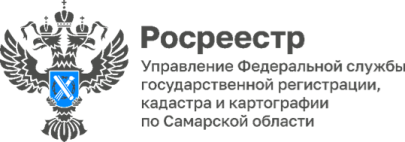 Пресс-релиз01.11.2023Лица Росреестра:Эндже Шамилевна Нуруллина     Сегодня нашей героиней стала начальник отдела регистрации объектов недвижимости крупных правообладателей Управления Росреестра по Самарской области Эндже Шамилевна Нуруллина.       Эндже Шамилевна родилась в городе Чистополь Республики Татарстан. Необычное имя дал ей отец, который очень любил балладу «Энджи» в исполнении любимой группы. В переводе с татарского «Эндже» означает «жемчужина». Так, «жемчужинкой» и называли в детстве нашу героиню.     После школы Эндже Шамилевна с отличием окончила Татарский институт содействия бизнесу (ТИСБИ) по специальности юриспруденция. Еще во время учебы в вузе она проходила практику у нотариуса. Работа по регистрации сделок с недвижимостью очень ее заинтересовала. Поэтому свою трудовую деятельность в 2000 году Эндже Шамилевна начала в Филиале Государственной регистрационной палаты при Министерстве юстиции Республики Татарстан, в Чистополе, в должности специалиста 1 категории. Работа была непростой, ведь система государственной регистрации только формировалась. Эндже Шамилевне приходилось много читать - изучать совершенно новую информацию. Во многом ей помогла практика работы у нотариуса. Продвигаясь по службе, Эндже Шамилевна стала главным специалистом Филиала, затем заместителем директора Филиала. Позже она работала в отделе приема-выдачи документов в городе Казани.      В 2005 году Эндже Нуруллина переехала в город Тольятти и стала работать в Главном управлении Федеральной регистрационной службы по Самарской области. Здесь было совсем иное программное обеспечение, иная практика работы, но личные качества - живой ум, стремление к самообразованию, трудолюбие и целеустремленность помогли Эндже Шамилевне справиться со всеми поставленными задачами. Пройдя путь от ведущего специалиста отдела приёма-выдачи документов Управления по городу Тольятти - до начальника отдела регистрации объектов недвижимости крупных правообладателей Управления Федеральной службы государственной регистрации, кадастра и картографии по Самарской области, Эндже Нуруллина отмечает: «Я учусь каждый день. И мне это очень интересно! Наш отдел взаимодействует с нотариусами, органами местного самоуправления, МФЦ, ППК Роскадастр. Кроме этого отдел несет ответственность за ввод данных по объектам недвижимости всей Самарской области, по заявлениям, направленным нотариусами. Работа с людьми приносит мне удовлетворение. Мне всегда помогает дружный коллектив и мои родные и близкие - их понимание, чуткость».      Эндже Шамилевна награждена Почетной грамотой Государственной регистрационной палаты при Министерстве юстиции Республики Татарстан (2002), Благодарственным письмом Управления Федеральной службы, государственной регистрации, кадастра и картографии по Самарской области (2011), Благодарностью руководителя Росреестра (2015), Благодарственным письмом Думы городского округа Тольятти (2018), Почетной грамотой Росреестра (2021). Имеет классный чин государственной гражданской службы - советник государственной гражданской службы Российской Федерации 3 класса.   Свободное время Эндже Шамилевна любит проводить с семьей. С большим удовольствием готовит, уделяет внимание своим близким. Ее дочь - студентка юридического факультета Тольяттинского государственного университета, и возможно пойдет по стопам мамы. 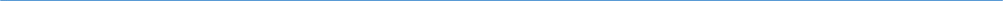 Материал подготовлен пресс-службойУправления Росреестра по Самарской области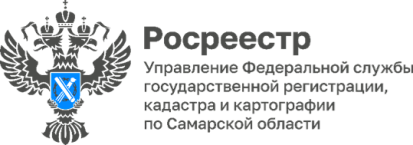 ПРЕСС-РЕЛИЗ03.11.2023Самарский Росреестр дает рекомендации по оформлению документов в электронном видеБолее 38 000 ипотечных сделок зарегистрировано Самарским Росреестром за девять месяцев 2023 года, что на 32% больше, чем за аналогичный период прошлого года. Из них 82% сделок на основании договора купли-продажи за счет ипотечных средств предоставлено в электронном виде. Отметим, что 96% таких сделок регистрируется ведомством менее чем за 24 часа.Специалисты Управления Росреестра по Самарской области встретились на рабочем совещании с представителями банковского сообщества «Домклик», чтобы обсудить вопросы взаимодействия.Эксперты ведомства рассказали об ошибках методического и технического характера, допускаемых при приеме документов в электронном виде и о сервисах, способствующих полной цифровизации процесса оформления недвижимости.«Переход банков на электронное взаимодействие способствует дальнейшему развитию и продвижению электронных сервисов Росреестра, что в свою очередь позволяет гражданам оперативно получать необходимые услуги. Хочу отметить, что электронный вид оказания услуг дает преимущества не только в сокращении сроков, но и позволяет экстерриториально подавать документы на регистрацию в любое время, не зависимо от рабочего графика учреждения, местоположения заявителя и объекта недвижимости. Электронные заявки рассматриваются Росреестром в приоритетном порядке», - комментирует Аделаида Гук, начальник отдела регистрации ипотеки Управления Росреестра по Самарской области.Особое внимание было уделено подаче документов на регистрацию сделок с участием детей. Сделки с недвижимостью, в которых участвует несовершеннолетний ребенок, являются непростыми. В соответствии с нормами Гражданского кодекса Российской Федерации несовершеннолетние подразделяются на две категории – несовершеннолетние, не достигшие 14 лет (малолетние), и несовершеннолетние в возрасте от 14 до 18 лет. Несовершеннолетние в возрасте от 14 до 18 лет имеют право самостоятельно совершать сделки: они заключают договоры и могут подписывать документ усиленной квалифицированной электронной подписью (УКЭП). Однако все их действия должны осуществляться с письменного согласия родителей или других законных представителей. Малолетние граждане подобных прав не имеют, за них сделки совершают законные представители, которые и подписывают документы своей УКЭП.На совещании выделили направление по развитию электронной регистрации договоров долевого участия в строительстве. Особое внимание было уделено порядку заполнения заявлений от застройщиков на регистрацию права за участником долевого строительства на основании акта приема-передачи.В ходе встречи участники дали взаимные рекомендации по усовершенствованию существующих электронных сервисов.«Электронное взаимодействием с Росреестром позволяет оперативно получать ответы на запросы банка, возникающие в ходе проведения сделок. Активное развитие этого направления значительно сократило срок оказания услуг и случаи приостановления учетно-регистрационных действий. Таким образом, тесное сотрудничество благоприятно сказывается на итоговом результате и оставляет хорошее впечатление у клиента», - говорит начальник Управления ипотечного кредитования и развития сервисов Домклик Самарского отделения 6991 ПАО Сбербанк Ольга Третьякова.Материал подготовлен пресс-службойУправления Росреестра по Самарской области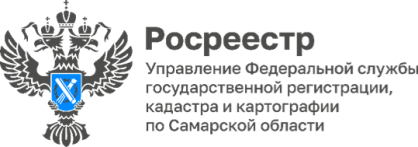 Пресс-релиз03.11.2023Опрос Росреестра     В целях повышения качества предоставления государственных услуг и функций просим Вас принять участие в крупном социально значимом опросе Росреестра об удовлетворенности профилактическими мероприятиями, проведенными в рамках федерального государственного земельного контроля (надзора).     Опрос продлится до 30.11.2023.     Пройти опрос можно, перейдя по ссылке: https://pos.gosuslugi.ru/lkp/polls/377110/     Нам важно получать обратную связь.Материал подготовлен пресс-службойУправления Росреестра по Самарской области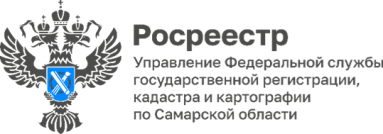 03.11.2023Традиции Российского гостеприимства       Откуда взялся русский блин? Чей родственник беляш? Чем отличается пахлава от шекербуры и какое блюдо прятали под седло кочевники Чингизхана? Ответы на эти вопросы были получены накануне Дня народного единства в Управлении Росреестра по Самарской области на мероприятии «Российское гостеприимство».      Событие представляло собой торжественную презентацию национальных блюд народов, проживающих на территории Российской Федерации. К празднику присоединились все территориальные отделы и провели это мероприятие на своих площадках. Каждый сотрудник смог всецело ощутить свое единство с коллегами дружного многонационального коллектива.      На празднике говорилось о традициях национальной кухни. На едином столе было представлено множество блюд: русских, белорусских, татарских, казахских, узбекских, таджикских, башкирских, азербайджанских, армянских, грузинских, осетинских, еврейских, хорватских и индийских.      Собравшиеся узнали какие блюда занимают центральное место на столе у каждого народа, а также продегустировали вкуснейшие блюда разных народов нашей многонациональной страны.     Исполняющий обязанности руководителя Управления Росреестра по Самарской области Владислав Ершов поздравил всех сотрудников Управления с наступающим праздником: «Это праздник силы нашего народа, могучего духа и непобедимой воли. В этот день особенно ощущаешь единение с народом нашей многонациональной страны. Только на территории Самарской области проживают представители 157 национальностей и 14 этнических групп. И все мы – единый российский народ. Единство народа, целостность нашего государства — залог гармонии и благополучия России.     Желаю, чтобы не только сегодня, но и каждый день мы ощущали дух, культуру и могущество нашей Родины!»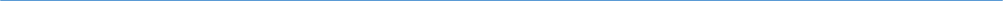 Материал подготовлен Управлением Росреестра по Самарской области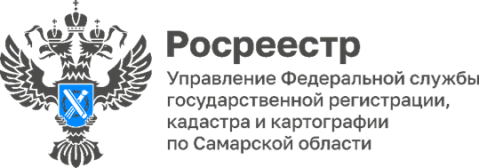 08.11.2023Герои и подвигиПредседатели Молодежных советов самарского и саратовского Росреестра Валерия Корнилова и Анастасия Сармина приняли участие в мероприятиях Приволжского федерального округа, посвященных легендарному Параду 7 ноября 1941 года.82 года назад на главной площади запасной столицы СССР в городе Куйбышеве состоялся легендарный военный парад. «Парад 7 ноября 1941 года в Куйбышеве продемонстрировал всему миру несокрушимую мощь Красной армии, - отмечает губернатор Самарской области Дмитрий Азаров. - Он сыграл особую роль в разгроме немецко-фашистских войск под Москвой и в целом – в ходе Великой Отечественной войны. Парад в запасной столице был самым масштабным в стране. В нем приняли участие в общей сложности более 200 тысяч человек. Сегодня история вновь испытывает нас на прочность. Спустя восемь десятилетий наши воины вновь защищают Родину от нацизма, поднявшего голову у самых границ России. Наши герои борются с тем же врагом и на тех же территориях, которые освобождали их деды и прадеды 80 лет назад». Парад Памяти проводится в Самаре с 2011 года, с 2016 года событие получило международный статус и объединило участников из десятков регионов России и стран ближнего зарубежья. В нем приняли участие 125 парадных расчетов подразделений силовых структур, военно-учебных центров, ветеранских и патриотических общественных организаций, промышленных и оборонных предприятий, высших учебных заведений, юнармейских отрядов, кадетских классов из всех регионов Центрального федерального округа, Республики Дагестан и ДНР. Впервые в Параде участвовал расчет из Бреста. Около 7 тысяч человек прошли парадным маршем по площади Куйбышева. После парада на главной площади Самары заработали тематические музейные площадки, выставка «Герои и подвиги», полевой музей ЦВО, выставка исторической техники, полевая кухня, где все желающие смогли попробовать солдатской каши и выпить горячего чая, а вечером в Самарском академическом театре оперы и балета им. Д.Д. Шостаковича состоялся праздничный концерт Центрального военного оркестра Министерства обороны Российской Федерации. «Это мероприятие – уникальное событие для нашего региона, которое позволяет своими глазами увидеть, как наши земляки ратуют за сохранение общих культурных и исторических ценностей. Отрадно, что собравшиеся здесь молодые люди, так же, как и мы, не безразличны к истории нашей Родины», - говорит Валерия Корнилова.Анастасия Сармина поделилась своими впечатлениями: «Рада быть свидетелем такого масштабного проекта, объединяющего все патриотически настроенные силы России. Парад Памяти для меня – это не только про вклад в сохранение исторической правды, но и дань благодарности защитникам Отечества, героям Великой Отечественной войны, героям-защитникам современности».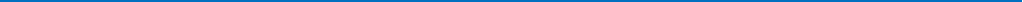 Материал подготовлен пресс-службойУправления Росреестра по Самарской области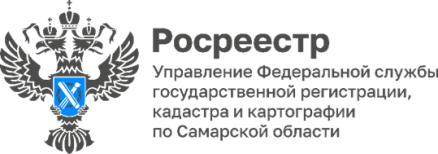 09.11.2023Электронные сделки – практический подход      82% сделок на основании договора купли-продажи за счет ипотечных средств в этом году предоставлено в самарский Росреестр в электронном виде. Итоги взаимодействия Управления с кредитными организациями по представлению документов на регистрацию ипотеки, а также вопросы качества представляемых на государственную регистрацию документов в электронном виде были озвучены на семинаре-совещании, организованном Управлением Росреестра по Самарской области.     На семинаре обсуждались вопросы по практике электронного взаимодействия с использованием сервисов Росреестра и иных платформ. Совещание, в котором приняли участие представители кредитных организаций, малого и среднего бизнеса входило в ряд мероприятий, стимулирующих юридические и физические лица к регистрации сделок с недвижимым имуществом в электронном виде.     «Наш банк давно перешел на электронный документооборот. Преимущества использования электронных сервисов очевидны: это и сокращенный срок рассмотрения заявления, и возможность подачи заявления в онлайн режиме, экономия времени и средств, связанных с посещениями МФЦ, четкий алгоритм подачи электронного заявления и возможность на всех этапах отслеживать процесс рассмотрения заявления», - комментирует руководитель направления ипотечного сопровождения АО «БАНК ДОМ.РФ» Ольга Кудина.     Заместитель начальника отдела правового обеспечения самарского Росреестра Константин Минин рассказал о практической пользе законодательных инициатив Росреестра для граждан и предпринимательского сообщества.      Начальник отдела регистрации недвижимости в электронном виде Дмитрий Кожевников еще раз уделил особое внимание изменениям порядка предоставления документов юридическими лицами в электронном виде: порядку выдачи УКЭП представителям юридических лиц. Кроме того, речь шла об использовании машиночитаемых доверенностей (МЧД).     В своем докладе начальник отдела регистрации ипотеки самарского Росреестра Аделаида Гук на графике продемонстрировала динамику представляемых документов в электронном виде в сравнении с 2022 годом, а также заострила внимание на качестве документов: «Качество документов, представляемых на государственную регистрацию в электронном виде, непосредственно отражается на качестве сведений в ЕГРН, и в результате влияет на экономическую и социальную повестку нашего региона, обеспечивает защиту прав собственников, способствует реализации инвестиционных и инфраструктурных проектов. Точные актуальные данные необходимы нам всем: гражданам, органам власти и бизнес-сообществу».      Материал подготовлен пресс-службойУправления Росреестра по Самарской области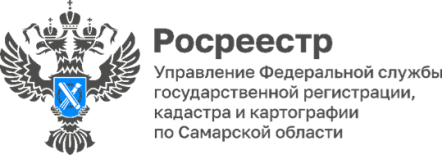 ПРЕСС-РЕЛИЗ10.11.2023Лица Росреестра: Авдонина Елена АлександровнаЭффективное взаимодействие с органами местного самоуправления, нотариусами, кадастровыми инженерами, многофункциональным центром, средствами массовой информации дало возможность Елене Александровне Авдониной, начальнику Новокуйбышевского отдела Управления Росреестра по Самарской области стать Лицом Росреестра в месяц «Экопартнерства». Елена Александровна со школьной скамьи мечтала стать юристом. Но, не сдав вступительные экзамены в вуз, решила поступить в техникум на социального педагога. После его окончания устроилась по специальности в детский сад. В 2003 году, находясь в декретном отпуске, узнала о вакансии специалиста 1 разряда в регистрационной палате, на которую охотно откликнулась. После успешного собеседования и стажировки ее приняли на работу. Далее, для профессионального развития Елена поступила в Московский государственный университет экономики, статистики и информатики на юридический факультет. Получив профессию юриста, она исполнила свою школьную мечту. С самого начала трудового пути в стенах Управления наша героиня показывала высокий уровень профессионализма и ответственности. Она активно изучала все аспекты деятельности Росреестра, стремилась к постоянному повышению своих навыков и знаний. Таким образом, в 2017 году была назначена на должность заместителя главного государственного инспектора по использованию и охране земель городского округа Новокуйбышевск. В этом же году была переведена на должность заместителя начальника Новокуйбышевского отдела и стала государственным регистратором, а в 2022 году возглавила этот отдел. Более 20 лет она посвятила работе в ведомстве, где и сегодня успешно сочетает опыт и знания в сфере недвижимости. Её профессионализм и ответственность позволили ей добиться высоких результатов. Она активно проявляет себя во всех проводимых Росреестром мероприятиях. Благодаря своим усилиям и преданности работе, она смогла подняться на руководящую должность в ведомстве. На сегодняшний день Елена Александровна является одним из примеров сотрудника самарского Росреестра, способным эффективно управлять командой, творчески подходить к решению важных стратегических задач. Пройденный ею трудовой путь вызывает восхищение и уважение. Отметим, что по итогам конкурса профессионального мастерства «Созвездие-2008» самарского Управления она стала победителем в номинации «Творчество».Всегда стремясь к новым вершинам, она активно участвует в профессиональном обучении, во всевозможных семинарах. Елена Александровна стала новатором во взаимодействии с профессиональными сообществами, в частности, с кадастровыми инженерами, организовывая для них дни консультаций на регулярной основе. Стоит отметить, что именно в Новокуйбышевске кадастровые инженеры одни из первых успешно опробовали новые возможности и убедились в скорости и удобстве регистрации недвижимости при подаче документов в электронном виде.Наша героиня состоялась не только в профессиональном плане. У нее дружная и крепкая семья: любимый муж и два замечательных сына, 13 лет и 21 год. Елена Александровна с большим удовольствием проводит время на даче, где любит заниматься огородничеством и садоводством. Вот уже около 10 лет, на своем дачном участке, каждый сезон она выращивает овощные культуры, плодовые деревья и кустарники. Особую радость ей приносит разведение цветов, в частности петуний.«Для того, чтобы добиться успеха важно ставить новые цели и добиваться их. Самое главное, никогда не сдаваться и не останавливаться на достигнутом. Стараться развивать свои профессиональные навыки и качества. В моём карьерном росте важную роль сыграла поддержка Марины Николаевны Балашовой, предыдущего начальника Новокуйбышевского отдела. Она многому научила меня и воспитала прекрасных сотрудников, которые перешли сегодня в мое подчинение. Я горжусь тем, что являюсь руководителем такого сплоченного и высокопрофессионального коллектива», - говорит Елена Александровна. Материал подготовлен пресс-службойУправления Росреестра по Самарской области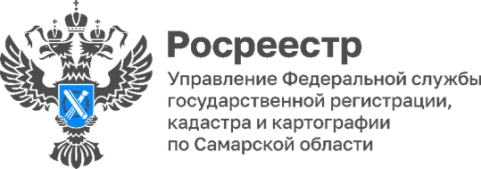 Анонс13.11.2023Всероссийская горячая линия по вопросам государственной регистрации договоров долевого участия     16 ноября 2023 года с 14.00 до 17.00 Управление Росреестра по Самарской области в рамках проведения всероссийской телефонной горячей линии, приуроченной к 15-летию Росреестра, ответит на вопросы, связанные с государственной регистрацией договоров участия в долевом строительстве.      Звонки будет принимать Сергей Александрович Лазарев, начальник отдела регистрации долевого участия в строительстве Управления Росреестра по Самарской области.     Звоните и задавайте вопросы по телефону 8 (846) 339-17-21.Материал подготовлен Управлением Росреестра по Самарской области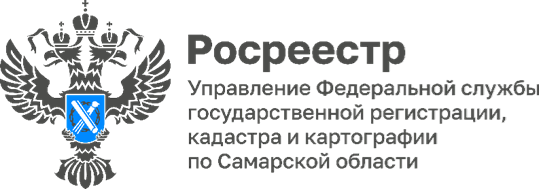 01.11.2023В Самаре активными темпами идет реализация программы «Национальная система пространственных данных»      24 октября 2023 г. самарский Росреестр на расширенном заседании коллегии подвел итоги 3 квартала, отметил вопросы, требующие детального рассмотрения, и наметил пути выполнения плана по реализации государственной программы «НСПД» на территории региона.    Заместитель начальника отдела правового обеспечения Управления Константин Минин рассказал о мероприятиях федерального и регионального уровня, которые организовываются в рамках реализации программы «НСПД». В частности, оперативным штабом под руководством заместителя председателя Правительства Самарской области Катиной Натальи Игоревны было проведено 4 заседания, на которых утверждены критерии мониторинга и координации исполнения Плана мероприятий «дорожной карты» по координации создания ЕЦП «НСПД»; скорректирован перечень информационных систем для интеграции с ФГИС ЕЦП «НСПД». Спикер отметил, что Самарская область вошла в пятерку лидеров среди участников пилотного проекта «НСПД».     О возможности установления границ населенных пунктов, территориальных зон, при наличии пересечения с границами земельных участков, рассказал заместитель директора филиала ППК «Роскадастр» по Самарской области Дмитрий Наумов. Докладчик сообщил о том, что изменения границ населенных пунктов, территориальных зон при внесении сведений о них в ЕГРН возможно при расположении более 50% площади участка в границах или за границами населенного пункта, при условии согласования таких изменений уполномоченными органами.     Начальник отдела землеустройства и мониторинга земель Алексей Князькин и начальник отдела регистрации земельных участков Павел Найдовский доложили о ходе проведения комплексных кадастровых работ в 2023 году в отношении 11 кадастровых кварталов и о запланированном на 2024 год проведении ККР в отношении 13207 объектов недвижимости, расположенных на территории 93 кадастровых кварталов в 13 муниципальных образованиях Самарской области.    Заместитель начальника отдела повышения качества данных ЕГРН Елена Чалдаева сообщила о том, что за 9 месяцев было исправлено 8 468 реестровых ошибок, по 13 650 объектам Управлением приняты решения о необходимости устранения реестровых ошибок. В настоящее время завершены работы по приведению в соответствие сведений о площади земельных участков категории «земли лесного фонда», содержащихся в ЕГРН и государственном лесном реестре.     Начальник отдела координации и анализа деятельности в учетно-регистрационной сфере Управления Лилия Аглиулова обратила внимание на то, что по результатам проведенных мероприятий по выявлению правообладателей, актуализировано более 58 тысяч объектов. С таким результатом Самарская область вошла в пятерку лидеров ПФО. Высокие проценты по доле отработанных перечней показал Кинельский район (99%), Безенчукский район (93,34%) и Клявлинский район (91,61%). На сегодняшний день отработано 68% всего планируемого объема.     О характеристиках объектов недвижимости, включающих, в том числе, сведения о кадастровой стоимости, рассказал начальник отдела кадастровой оценки недвижимости Иван Маслов.    Заместитель директора филиала ППК «Роскадастр» по Самарской области Ярослав Логунов сообщил о том, что совместно с Управлением был выполнен план по сканированию архивов.     По итогам коллегии были приняты соответствующие решения о принятии необходимых мер, способствующих эффективной реализации государственной программы «НСПД» на территории Самарского региона. Также на расширенном заседании коллегии сотрудники Управления были отмечены ведомственными наградами Росреестра.     Руководитель Управления Росреестра по Самарской области Вадим Маликов отметил: «Реализуя программу «Национальная система пространственных данных», мы создаем единую открытую среду для людей, бизнеса, профессиональных участников рынка и государства с различными источниками ее наполнения и возможностями использования. Результатом этой работы станет наполнение ЕГРН точными и полными сведениями об объектах недвижимости, что оказывает непосредственное влияние на инвестиционную, экономическую и социальную привлекательность нашего региона.»Материал подготовлен пресс-службойУправления Росреестра по Самарской области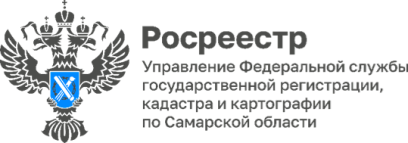 Пресс-релиз01.11.2023Самарский Росреестр ответил на вопросы по регистрации прав на объекты недвижимости гаражного назначения  Почти 3 000 земельных участков и объектов гаражного назначения были зарегистрированы на территории Самарской области за период действия закона о «Гаражной амнистии».В Управлении Росреестра по Самарской области состоятся «круглый стол» на тему реализации права по оформлению земельных участков в рамках «Гаражной амнистии», участниками которого стали представители гаражно-строительных кооперативов городского округа Самара (ГСК), заместитель руководителя Управления по земельно-правовым отношениям Альберт Савинов, заместитель главы Кировского внутригородского района г. о. Самара Михаил Чернов и консультант отдела Архитектуры Юлия Пантелеева. Спикерами выступили специалисты Управления Росреестра по Самарской области.В рамках встречи участникам рассказали, для чего необходимо оформлять права собственности, проинформировали о действующем законе №518-ФЗ, который позволяет выявлять правообладателей ранее учтенных объектов недвижимости. Большое внимание уделили вопросам «Гаражной амнистии». Участникам «круглого стола» напомнили о вступившем в силу с 1 октября 2023 года законе о гаражных объединениях (№338-ФЗ от 24.07.2023) и изменениях, позволяющих оформлять права на объекты в границах полосы отвода железной дороги.Всем присутствующим представителям ГСК были предложены конкретные решения по порядку оформления прав на объекты гаражного назначения. Основная задача мероприятия - устранить все возможные препятствия при оформлении земельного участка, расположенного под капитальным гаражом.«Самарский Росреестр проводит подобные встречи на постоянной основе. На них мы имеем возможность более детально рассмотреть частные случаи, в которых граждане столкнулись с определенными сложностями при регистрации объекта. Более того, в рамках «Гаражной амнистии» регионы могут расширять перечень документов, подтверждающих законность владения гаражом. В связи с этим, на встрече было рекомендовано проявлять инициативы по изменениям и дополнениям регионального законодательства», - говорит заместитель начальника отдела правового обеспечения Константин Минин. Материал подготовлен пресс-службойУправления Росреестра по Самарской областиЕдиный государственный реестр недвижимости пополняется сведениями о зонах затопления и подтопленияФилиал ППК «Роскадастр» по Самарской области во взаимодействии с министерством лесного хозяйства, охраны окружающей среды и природопользования Самарской области ведет работу по внесению сведений в Единый государственный реестр недвижимости (ЕГРН) о местоположении границ зон затопления и подтопления. Все предложения по установлению зон затопления и подтопления перед их утверждением согласовываются с территориальными органами МЧС России, Росприроднадзора и ППК «Роскадастр» и, в зависимости от вида зон, с Росгидрометом и Роснедрами. После получения требующихся согласований зоны затопления и подтопления устанавливаются приказом Федерального агентства водных ресурсов и направляются пакетом документов в Роскадастр для внесения сведений в ЕГРН.Так, по итогам 10 месяцев текущего года в ЕГРН внесены сведения о 50 зонах подтопления и 73 зонах затопления. Всего в ЕГРН содержится информация о 235 таких объектах, включая зоны затопления и подтопления таких больших водных объектов, как Саратовское водохранилище, реки Большой Кинель, Сок и Большой Иргиз. «Необходимость определения зон и внесения сведений о них в реестр обусловлена такими целями, как устранение угрозы жизни и здоровью людей, предотвращение материального вреда гражданам. Для этого в границах зон подтопления и затопления устанавливается особый правовой режим, где запрещается размещать свалки, кладбища, вести капитальное строительство объектов, которые не обеспечены сооружениями или методами инженерной защиты от негативного воздействия вод», - прокомментировал заместитель директора филиала ППК «Роскадастр» по Самарской области Дмитрий Наумов.Информация по зонам затопления и подтопления содержится в  общедоступном сервисе «Публичная кадастровая карта». О нахождении земельного участка в границах этих зон можно узнать из выписки из ЕГРН, заказав ее через портал государственных услуг, в офисе МФЦ или посредством выездного обслуживания Роскадастра.  Роскадастрпо Самарской области                                                      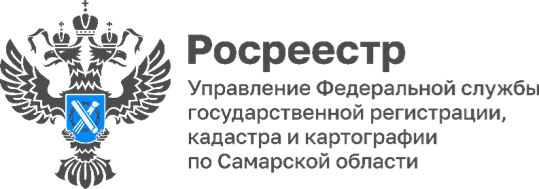 ПРЕСС-РЕЛИЗ31.10.2023Дух времени в именах самарских улицВ Управлении Росреестра по Самарской области в рамках мероприятий, приуроченных к 15-летию ведомства, открылась выставка «Имена на карте России». В галерее Управления представлены интересные факты про наименования улиц, на которых расположены отделения ведомства.У каждого объекта недвижимости есть свой адрес, название улицы, переулка или проспекта. Однако, если взглянуть на их названия с исторической точки зрения, то перед нами предстанет многослойная картина разных эпох. Расскажем о нескольких фактах исторической трансформации самарских улиц.Изначально названия улиц легко переходили от одной к другой. Так, например, имя «Хлебная» носили улицы Некрасовская, Куйбышева, Молодогвардейская, Ленинградская, Студенческий переулок. Лишь после получения нашим городом статуса губернского центра повысилась адресная роль названий. Меморативная (памятная) номинация улиц в честь кого-либо началась с увековечивания имени Пушкина. В Самаре в честь столетия поэта был заложен Пушкинский сквер. После революции 1917 года меморативный принцип стал основным. Названия улиц начали использоваться как индивидуальные и коллективные памятники революционерам, героям гражданской и Великой Отечественной войны, ударникам первых пятилеток, военачальникам, партийным деятелям, комсомольцам и пионерам-героям, строителям коммунизма. Такой принцип названий актуален и сегодня.«У нашей губернии великая и значимая история. С течением времени, изменения и развитие касались абсолютно всех сфер жизни человека, это отражалось и в наименованиях улиц. В юбилейный год мы решили продемонстрировать, каким изменениям подвергались названия улиц, на которых находятся отделения регионального Росреестра», - говорит Татьяна Омельченко, заместитель руководителя Управления Росреестра по Самарской области.  С выставкой можно ознакомиться по ссылке: https://vk.com/album-210717495_298708463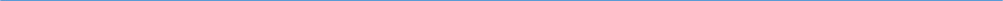 Материал подготовлен пресс-службойУправления Росреестра по Самарской области10 ноября в торжественной обстановке в актовом зале МО МВД России «Похвистневский» сотрудники полиции поздравляли и принимали поздравления с главным профессиональным праздником – Днем сотрудника органов внутренних дел.

Встреча прошла под председательством Начальника межмуниципального отдела полковника полиции Юры Алекяна с участием Главы городского округа Похвистнево Сергея Попова, исполняющего обязанности главы муниципального района Похвстневский Сергея Черкасова, исполняющего обязанности председателя думы городского округа Похвистнево Евгения Разумова, председателя собрания представителей муниципального района Похвистневский Татьяны Самойловой, а также Николая Неклюдова – председателя Совета Ветеранов, Татьяны Вобликовой - председателя Общественного совета при межмуниципальном отделе и ветеранов МО МВД России «Похвистневский».

Юра Алекян обратился с торжественной речью к присутствующим, высказал слова благодарности личному составу, ветеранам похвистневской полиции, а также семьям сотрудников, которые всегда ждут и поддерживают своих стражей порядка. «В этот праздничный день желаю всему личному составу, ветеранам, членам семей крепкого здоровья, неиссякаемого оптимизма, семейного счастья и профессиональных успехов. Любите избранную профессию, дорожите ей и, несмотря на все трудности, верно служите своей Родине!» - поздравил коллег Начальник межмуниципального отдела. Также к поздравлению присоединились и гости торжественного мероприятия.

В продолжение встречи сотрудникам полиции были присвоены очередные специальные звания, вручены ведомственные награды, благодарственные письма и грамоты. Также отличившиеся сотрудники похвистневской полиции были отмечены благодарственными письмами и почетными грамотами глав города и района, председателя собрания представителей района и городской Думы.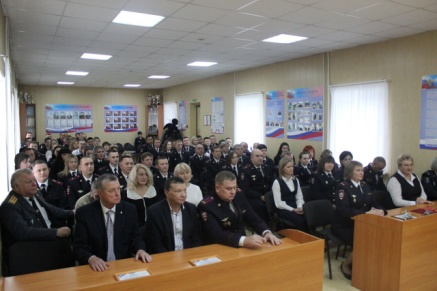 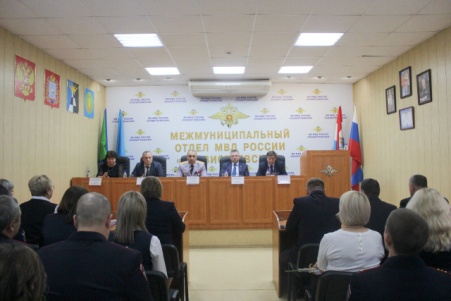 Самоотверженные действия госавтоинспектора помогли предотвратить трагедию.

В октябре этого года инспектор дорожно-патрульной службы отделения ДПС ОГИБДД МО МВД России «Похвистневский» капитан полиции Алексей Филиппов предотвратил трагедию.

Вечером 10 октября полицейский ехал заступать на ночное дежурство. По пути он заметил, как из крыши одного из домов, расположенных на улице Бережкова в городе Похвистнево, вырываются клубы густого дыма и языки пламени.
Капитан полиции незамедлительно изменил намеченный маршрут, свернув в сторону горящего дома. Подойдя к воротам, он попросил стоявшую рядом женщину, вызвать пожарную службу и сообщил о случившемся в дежурную часть. Автоинспектор заметил, что огнём охвачены крыльцо, крыша и одна из стен. «Медлить было нельзя! Перепрыгнув через забор, я начал всматриваться в окна, пытаясь понять есть ли в доме люди», - рассказывает Алексей Филиппов.
В одном из окон госавтоинспектор увидел силуэт мужчины, сидящего за столом с опущенной головой, стал сильно стучать по стёклам и кричать, пытаясь привлечь его внимание. К счастью, мужчина очнулся и сам смог выйти и здания. По его словам, в одной из комнат оставался его спящий товарищ. Автоинспектор, не мешкая, проник в объятый пламенем дом, безуспешно окликая мужчину. Вскоре автоинспектор все же нашел жильца, до которого не успел добраться огонь, и вывел под руки на улицу.

Убедившись, что жители дома в безопасности, полицейский начал с помощью местных жителей, которые подавали ему через забор ведра с водой, тушить горящее здание. Чуть позже к нему присоединился и владелец дома. Через некоторое время прибыли бригада скорой помощи и пожарный расчёт, который окончательно ликвидировал возгорание. А капитан полиции отправился на службу – стоять на страже безопасности дорожного движения.

Так, благодаря самоотверженным, своевременным и грамотным действиям полицейского вновь спасены человеческие жизни.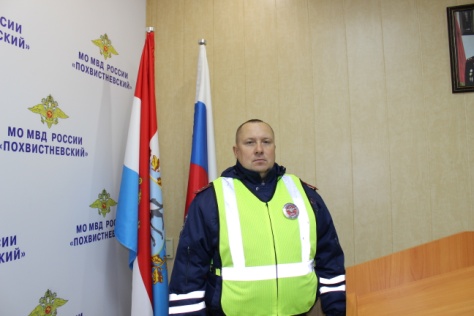 Российская ФедерацияАДМИНИСТРАЦИЯсельского поселенияСтарый Аманакмуниципального района ПохвистневскийСамарской областиПОСТАНОВЛЕНИЕ11.10.2023 № 112с. Старый АманакN п/пНаименование и реквизиты актаКраткое описание круга лиц и (или) перечня объектов, в отношении которых устанавливаются обязательные требованияУказание на структурные единицы акта, соблюдение которых оценивается при проведении мероприятий по контролю1Федеральный закон от 08.11.2007 № 257-ФЗ«Об автомобильных дорогах и о дорожной деятельности в Российской Федерации и о внесении изменений в отдельные законодательные акты Российской Федерации»Юридические лица, индивидуальные предприниматели (владельцы объектов дорожного сервиса, организации, осуществляющие работы в полосе отвода автомобильных дорог местного значения и придорожной полосе, пользователи автомобильных дорог местного значения)Статьи 19-22, 25, 26. 292Федеральный закон от 26.12.2008 № 294-ФЗ«О защите прав юридических лиц и индивидуальных предпринимателей при осуществлении государственного контроля (надзора) и муниципального контроля»Юридические лица, индивидуальные предприниматели (владельцы объектов дорожного сервиса, организации, осуществляющие работы в полосе отвода автомобильных дорог местного значения и придорожной полосе, пользователи автомобильных дорог местного значения)В полном объеме3Федеральный закон от 10.12.1995 № 196-ФЗ«О безопасности дорожного движения»Юридические лица, индивидуальные предприниматели (владельцы объектов дорожного сервиса, организации, осуществляющие работы в полосе отвода автомобильных дорог местного значения и придорожной полосе, пользователи автомобильных дорог местного значения)В полном объеме4Приказ Минтранса России от 12.11.2013 N 348 "Об утверждении Порядка осуществления владельцем автомобильной дороги мониторинга соблюдения технических требований и условий, подлежащих обязательному исполнению, при строительстве и реконструкции в границах придорожных полос автомобильных дорог объектов капитального строительства, объектов, предназначенных для осуществления дорожной деятельности, и объектов дорожного сервиса, а также при установке рекламных конструкций, информационных щитов и указателей"Юридические лица, индивидуальные предприниматели (владельцы объектов дорожного сервиса, организации, осуществляющие работы в полосе отвода автомобильных дорог местного значения и придорожной полосе, пользователи автомобильных дорог местного значения)В полном объеме6Федеральный закон от 31.07.2020 N 248-ФЗ "О государственном контроле (надзоре) и муниципальном контроле в Российской Федерации"юридические лица,индивидуальные предприниматели,физические лицаВ полном объеме7Положение о муниципальном контроле в области сохранности автомобильных дорог местного значения в границах населенных пунктов сельского поселения Старый Аманак муниципального района Похвистневский Самарской области (утверждены Решением Собрания представителей поселения от 28.01.2022 г № 54А с изм. от 30.08.2021 г № 42, от 03.05.2023 № 99)юридические лица,индивидуальные предприниматели,физические лицаВ полном объемеРоссийская ФедерацияАДМИНИСТРАЦИЯсельского поселенияСтарый Аманакмуниципального района ПохвистневскийСамарской областиПОСТАНОВЛЕНИЕ11.10.2023 № 113с. Старый Аманак№п/пНаименованиеи реквизиты акта Краткое описание круга лиц и (или) перечня объектов, в отношении которых устанавливаются обязательные требованияУказание на структурные единицы акта, соблюдение которых оценивается  при проведении мероприятий  по контролюФедеральные законы,  Указы Президента Российской Федерации, постановления и распоряжения Правительства Российской ФедерацииФедеральные законы,  Указы Президента Российской Федерации, постановления и распоряжения Правительства Российской ФедерацииФедеральные законы,  Указы Президента Российской Федерации, постановления и распоряжения Правительства Российской ФедерацииФедеральные законы,  Указы Президента Российской Федерации, постановления и распоряжения Правительства Российской Федерации1Федеральный закон от 31.07.2020 №248-ФЗ «О государственном контроле (надзоре) и муниципальном контроле в Российской Федерацииюридические лица,индивидуальные предприниматели, собственники личных подсобных хозяйствВ полном объеме1Федеральный закон от 31.07.2020 №248-ФЗ «О государственном контроле (надзоре) и муниципальном контроле в Российской Федерацииобъекты, в отношении которых устанавливаются обязательные требования – территории различного функционального назначения, на которых осуществляется деятельность по благоустройствуВ полном объеме2Федеральный закон от 26.12.2008 г. № 294-ФЗ
"О защите прав юридических лиц и индивидуальных предпринимателей при осуществлении государственного контроля (надзора) и муниципального контроля"юридические лица,индивидуальные предприниматели, являющиеся собственниками земельных участков, землепользователями, землевладельцами, арендаторами земельных участков и граждане, использующие земельные участкичасть 1 статьи 9,часть 1 статьи 10,часть 1 статьи 11,часть 1 статьи 123Постановление Правительства Российской Федерации от 30.06.2010 № 489 (ред. от 28.01.2019) «Об утверждении правил подготовки органами муниципального контроля (надзора) и органами муниципального контроля ежегодных планов проведения проверок юридических лиц и индивидуальных предпринимателей»юридические лица,индивидуальные предприниматели, являющиеся собственниками земельных участков, землепользователями, землевладельцами, арендаторами земельных участков и граждане, использующие земельные участкиВ полном объемеЗаконы и иные нормативные правовые акты субъектов Российской ФедерацииЗаконы и иные нормативные правовые акты субъектов Российской ФедерацииЗаконы и иные нормативные правовые акты субъектов Российской ФедерацииЗаконы и иные нормативные правовые акты субъектов Российской ФедерацииМуниципальные правовые актыМуниципальные правовые актыМуниципальные правовые актыМуниципальные правовые акты4Положение о муниципальном контроле в сфере благоустройства на территории сельского поселения  Старый Аманак  муниципального района Похвистневский Самарской области утвержденное решением собрания представителей поселения от 30.08.2021 года № 41(с изм. от 28.01.2022 № 54Б, юридические лица,индивидуальные предприниматели, собственники личных подсобных хозяйствВ полном объеме5Правила благоустройства сельского поселения Старый Аманак  муниципального района Похвистневский  от 27.10.2017 № 61 (с изм. от 21.09.2018 № 94, от 27.03.2019 №126, от 24.04.2020 № 128 от 29.03.2022 № 62,от 27.07.2023 № 112) юридические лица,индивидуальные предприниматели, собственники личных подсобных хозяйствВ полном объемеРоссийская ФедерацияСобрание представителейсельского поселенияСтарый Аманакмуниципального района ПохвистневскийСамарской областичетвертого созываР  Е  Ш  Е  Н  И  Е17.11.2023 № 117с. Старый Аманак                     С О Б Р А Н И ЕП Р Е Д С Т А В И Т Е Л Е Й     СЕЛЬСКОГО ПОСЕЛЕНИЯСТАРЫЙ АМАНАКМУНИЦИПАЛЬНОГО РАЙОНАПОХВИСТНЕВСКИЙСАМАРСКОЙ ОБЛАСТИчетвертого созываР Е Ш Е Н И Е   _____________ № _____ПРОЕКТКод ГРБСНаименование главного распорядителя средств бюджета муниципального образования, раздела, подраздела, целевой статьи (муниципальным программам и непрограммным направлениям деятельности), группы и подгруппы видов расходовРзПРЦСРВРСумма, тыс. руб.Сумма, тыс. руб.Код ГРБСНаименование главного распорядителя средств бюджета муниципального образования, раздела, подраздела, целевой статьи (муниципальным программам и непрограммным направлениям деятельности), группы и подгруппы видов расходовРзПРЦСРВРвсегов том числе за счет целевых средств вышестоящих бюджетов12345678407Администрация сельского поселения Старый Аманак муниципального района Похвистневский Самарской области14959,11392,7Функционирование высшего должностного лица субъекта Российской Федерации и муниципального образования01021108,3Муниципальная программа «Комплексное развитие сельского поселения Старый Аманак муниципального района Похвистневский Самарской области на 2024-2028 годы»010285000000001108,3Подпрограмма «Муниципальное управление в сельском поселении Старый Аманак»010285200000001108,3Расходы на выплаты персоналу в целях обеспечения выполнения функций государственными (муниципальными) органами, казенными учреждениями, органами управления государственными внебюджетными фондами010285200000001001108,3Расходы на выплаты персоналу государственных (муниципальных) органов010285200000001201108,3Функционирование Правительства Российской Федерации, высших исполнительных органов государственной    власти субъектов Российской Федерации, местных администраций01042072,1Муниципальная программа «Комплексное развитие сельского поселения Старый Аманак муниципального района Похвистневский Самарской области на 2024-2028 годы»0104852000000002072,1Подпрограмма «Муниципальное управление в сельском поселении Старый Аманак»010485200000002072,1Расходы на выплаты персоналу в целях обеспечения выполнения функций государственными (муниципальными) органами, казенными учреждениями, органами управления государственными внебюджетными фондами010485200000001001158,5Расходы на выплаты персоналу государственных (муниципальных) органов010485200000001201158,5Закупка товаров, работ и услуг для государственных (муниципальных) нужд01048520000000200702,3Иные закупки товаров, работ и услуг для обеспечения государственных (муниципальных) нужд01048520000000240702,3Межбюджетные трансферты01048520000000500209,3Иные межбюджетные трансферты01048520000000540209,3Иные бюджетные ассигнования010485200000008002,0Уплата налогов, сборов и иных платежей010485200000008502,0Резервные фонды011120,0Муниципальная программа «Комплексное развитие сельского поселения Старый Аманак муниципального района Похвистневский Самарской области на 2024-2028 годы»0111850000000020,0Подпрограмма «Муниципальное управление в сельском поселении Старый Аманак»0111852000000020,0Иные бюджетные ассигнования0111852000000080020,0Резервные средства0111852000000087020,0Другие общегосударственные вопросы0113139,2Муниципальная программа «Комплексное развитие сельского поселения Старый Аманак муниципального района Похвистневский Самарской области на 2024-2028 годы»01138500000000139,2Подпрограмма «Муниципальное управление в сельском поселении Старый Аманак»01138520000000129,2Закупка товаров, работ и услуг для государственных (муниципальных) нужд0113852000000020061,6Иные закупки товаров, работ и услуг для обеспечения государственных (муниципальных) нужд0113852000000024061,6Иные бюджетные ассигнования0113852000000080067,6Уплата налогов, сборов и иных платежей0113852000000085067,6Подпрограмма «Предупреждение и ликвидация чрезвычайных ситуаций и стихийных бедствий, обеспечение пожарной безопасности и деятельности добровольных формирований населения в границах сельского поселения Старый Аманак»0113853000000010,0Закупка товаров, работ и услуг для государственных (муниципальных) нужд0113853000000020010,0Иные закупки товаров, работ и услуг для обеспечения государственных (муниципальных) нужд0113853000000024010,0Защита населения и территории от чрезвычайных ситуаций природного и техногенного характера, пожарная безопасность0310124,7Муниципальная программа «Комплексное развитие сельского поселения Старый Аманак муниципального района Похвистневский Самарской области на 2024-2028 годы»03108500000000124,7Подпрограмма «Предупреждение и ликвидация чрезвычайных ситуаций и стихийных бедствий, обеспечение пожарной безопасности и деятельности добровольных формирований населения в границах сельского поселения Старый Аманак»03108530000000124,7Закупка товаров, работ и услуг для государственных (муниципальных) нужд03108530000000200117,2Иные закупки товаров, работ и услуг для обеспечения государственных (муниципальных) нужд03108530000000240117,2Иные бюджетные ассигнования031085300000008007,5Уплата налогов, сборов и иных платежей031085300000008507,5Другие вопросы в области национальной безопасности и правоохранительной деятельности031476,8Муниципальная программа «Комплексное развитие сельского поселения Старый Аманак муниципального района Похвистневский Самарской области на 2024-2028 годы»0314850000000076,8Подпрограмма «Предупреждение и ликвидация чрезвычайных ситуаций и стихийных бедствий, обеспечение пожарной безопасности и деятельности добровольных формирований населения в границах сельского поселения Старый Аманак»0314853000000076,8Закупка товаров, работ и услуг для государственных (муниципальных) нужд0314853000000020076,8Иные закупки товаров, работ и услуг для обеспечения государственных (муниципальных) нужд0314853000000024076,8Дорожное хозяйство (дорожные фонды)04095728,7Муниципальная программа «Комплексное развитие сельского поселения Старый Аманак муниципального района Похвистневский Самарской области на 2024-2028 годы»040985000000005728,7  Подпрограмма «Модернизация и развитие автомобильных дорог общего пользования местного значения сельского поселения Старый Аманак»040985400000005728,7Закупка товаров, работ и услуг для государственных (муниципальных) нужд040985400000002005516,0Иные закупки товаров, работ и услуг для обеспечения государственных (муниципальных) нужд040985400000002405516,0Иные бюджетные ассигнования04098540000000800212,7Уплата налогов, сборов и иных платежей04098540000000850212,7Коммунальное хозяйство0502180,0Муниципальная программа «Комплексное развитие сельского поселения Старый Аманак муниципального района Похвистневский Самарской области на 2024-2028 годы»05028500000000180,0Подпрограмма «Комплексное развитие системы жилищно-коммунального хозяйства сельского поселения Старый Аманак»05028510000000180,0Закупка товаров, работ и услуг для государственных (муниципальных) нужд05028510000000200114,2Иные закупки товаров, работ и услуг для обеспечения государственных (муниципальных) нужд05028510000000240114,2Иные бюджетные ассигнования0502851000000080065,8Уплата налогов, сборов и иных платежей0502851000000085065,8Благоустройство05034363,01392,7  Муниципальная программа «Комплексное развитие сельского поселения Старый Аманак муниципального района Похвистневский Самарской области на 2024-2028 годы»050385000000003912,41060,7Подпрограмма «Комплексное развитие системы жилищно-коммунального хозяйства сельского поселения Старый Аманак»050385100000003772,81060,7Закупка товаров, работ и услуг для государственных (муниципальных) нужд050385100000002003186,51060,7Иные закупки товаров, работ и услуг для обеспечения государственных (муниципальных) нужд050385100000002403186,51060,7Иные бюджетные ассигнования05038510000000800586,3Уплата налогов, сборов и иных платежей05038510000000850586,3Подпрограмма «Реализация мероприятий по поддержке общественного проекта развития территории сельского поселения Старый Аманак»05038570000000139,6Закупка товаров, работ и услуг для государственных (муниципальных) нужд05038570000000200139,6Иные закупки товаров, работ и услуг для обеспечения государственных (муниципальных) нужд05038570000000240139,6Муниципальная программа «Формирование комфортной городской среды на территории  сельского поселения Старый Аманак м.р. Похвистневский Самарской области»05038700000000450,6332,0Закупка товаров, работ и услуг для государственных (муниципальных) нужд05038700000000200450,6332,0Иные закупки товаров, работ и услуг для обеспечения государственных (муниципальных) нужд05038700000000240450,6332,0Профессиональная подготовка, переподготовка и повышение квалификации07055,0Муниципальная программа «Комплексное развитие сельского поселения Старый Аманак муниципального района Похвистневский Самарской области на 2024-2028 годы»070585000000005,0Подпрограмма «Муниципальное управление в сельском поселении Старый Аманак»070585200000005,0Закупка товаров, работ и услуг для государственных (муниципальных) нужд070585200000002005,0Иные закупки товаров, работ и услуг для обеспечения государственных (муниципальных) нужд070585200000002405,0Культура0801952,3Муниципальная программа «Комплексное развитие сельского поселения Старый Аманак муниципального района Похвистневский Самарской области на 2024-2028 годы»08018500000000952,3Подпрограмма «Развитие культуры на территории сельского поселения Старый Аманак»08018580000000952,3Закупка товаров, работ и услуг для государственных (муниципальных) нужд0801858000000020018,0Иные закупки товаров, работ и услуг для обеспечения государственных (муниципальных) нужд0801858000000024018,0Межбюджетные трансферты08018580000000500934,3Иные межбюджетные трансферты08018580000000540934,3Пенсионное обеспечение1001126,5Муниципальная программа «Комплексное развитие сельского поселения Старый Аманак муниципального района Похвистневский Самарской области на 2024-2028 годы»10018500000000126,5Подпрограмма «Муниципальное управление в сельском поселении Старый Аманак»10018520000000126,5Социальное обеспечение и иные выплаты населению10018520000000300126,5Публичные нормативные социальные выплаты гражданам10018520000000310126,5Физическая культура 110157,5Муниципальная программа «Комплексное развитие сельского поселения Старый Аманак муниципального района Похвистневский Самарской области на 2024-2028 годы»1101850000000057,5Подпрограмма «Развитие физической культуры и спорта на территории сельского поселения Старый Аманак»1101856000000057,5Закупка товаров, работ и услуг для государственных (муниципальных) нужд1101856000000020023,1Иные закупки товаров, работ и услуг для обеспечения государственных (муниципальных) нужд1101856000000024023,1Иные бюджетные ассигнования1101856000000080034,4Уплата налогов, сборов и иных платежей1101856000000085034,4Периодическая печать и издательства12025,0Муниципальная программа «Комплексное развитие сельского поселения Старый Аманак муниципального района Похвистневский Самарской области на 2024-2028 годы»120285000000005,0Подпрограмма «Муниципальное управление в сельском поселении Старый Аманак»120285200000005,0Закупка товаров, работ и услуг для государственных (муниципальных) нужд120285200000002005,0Иные закупки товаров, работ и услуг для обеспечения государственных (муниципальных) нужд120285200000002405,0Всего:14959,11392,7Код ГРБСНаименование главного распорядителя средств бюджета муниципального образования, раздела, подраздела, целевой статьи (муниципальным программам и непрограммным направлениям деятельности), группы и подгруппы видов расходовРзПРЦСРВРСумма, тыс. руб.2025годСумма, тыс. руб.2025годСумма, тыс. руб.2026 годСумма, тыс. руб.2026 годКод ГРБСНаименование главного распорядителя средств бюджета муниципального образования, раздела, подраздела, целевой статьи (муниципальным программам и непрограммным направлениям деятельности), группы и подгруппы видов расходовРзПРЦСРВРвсеговсегов том числе за счет целевых средств вышестоящих бюджетов12345678910407Администрация сельского поселения Старый Аманак муниципального района Похвистневский Самарской области13186,913162,9Функционирование высшего должностного лица субъекта Российской Федерации и муниципального образования01021013,91013,9Муниципальная программа «Комплексное развитие сельского поселения Старый Аманак муниципального района Похвистневский Самарской области на 2024-2028 годы»010285000000001013,91013,9Подпрограмма «Муниципальное управление в сельском поселении Старый Аманак»010285200000001013,91013,9Расходы на выплаты персоналу в целях обеспечения выполнения функций государственными (муниципальными) органами, казенными учреждениями, органами управления государственными внебюджетными фондами010285200000001001013,91013,9Расходы на выплаты персоналу государственных (муниципальных) органов010285200000001201013,91013,9Функционирование Правительства Российской Федерации, высших исполнительных органов государственной    власти субъектов Российской Федерации, местных администраций01042051,22079,0Муниципальная программа «Комплексное развитие сельского поселения Старый Аманак муниципального района Похвистневский Самарской области на 2024-2028 годы»010485000000002051,22079,0Подпрограмма «Муниципальное управление в сельском поселении Старый Аманак»010485200000002051,22079,0Закупка товаров, работ и услуг для государственных (муниципальных) нужд010485200000001001110,41110,4Расходы на выплаты персоналу государственных (муниципальных) органов010485200000001201110,41110,4Закупка товаров, работ и услуг для государственных (муниципальных) нужд01048520000000200729,5757,3Иные закупки товаров, работ и услуг для обеспечения государственных (муниципальных) нужд01048520000000240729,5757,3Межбюджетные трансферты01048520000000500209,3209,3Иные межбюджетные трансферты01048520000000540209,3209,3Иные бюджетные ассигнования010485200000008002,02,0Уплата налогов, сборов и иных платежей010485200000008502,02,0Резервные фонды011120,020,0Муниципальная программа «Комплексное развитие сельского поселения Старый Аманак муниципального района Похвистневский Самарской области на 2024-2028 годы»0111850000000020,020,0Подпрограмма «Муниципальное управление в сельском поселении Старый Аманак»0111852000000020,020,0Иные бюджетные ассигнования0111852000000080020,020,0Резервные средства0111852000000087020,020,0Другие общегосударственные вопросы0113139,2139,2Муниципальная программа «Комплексное развитие сельского поселения Старый Аманак муниципального района Похвистневский Самарской области на 2024-2028 годы»01138500000000139,2139,2Подпрограмма «Муниципальное управление в сельском поселении Старый Аманак»01138520000000129,2129,2Закупка товаров, работ и услуг для государственных (муниципальных) нужд0113852000000020061,661,6Иные закупки товаров, работ и услуг для обеспечения государственных (муниципальных) нужд0113852000000024061,661,6Иные бюджетные ассигнования0113852000000080067,667,6Уплата налогов, сборов и иных платежей0113852000000085067,667,6Подпрограмма «Предупреждение и ликвидация чрезвычайных ситуаций и стихийных бедствий, обеспечение пожарной безопасности и деятельности добровольных формирований населения в границах сельского поселения Старый Аманак»0113853000000010,010,0Закупка товаров, работ и услуг для государственных (муниципальных) нужд0113853000000020010,010,0Иные закупки товаров, работ и услуг для обеспечения государственных (муниципальных) нужд0113853000000024010,010,0Защита населения и территории от чрезвычайных ситуаций природного и техногенного характера, пожарная безопасность0310124,7124,7Муниципальная программа «Комплексное развитие сельского поселения Старый Аманак муниципального района Похвистневский Самарской области на 2024-2028 годы»03108500000000124,7124,7Подпрограмма «Предупреждение и ликвидация чрезвычайных ситуаций и стихийных бедствий, обеспечение пожарной безопасности и деятельности добровольных формирований населения в границах сельского поселения Старый Аманак»03108530000000124,7124,7Закупка товаров, работ и услуг для государственных (муниципальных) нужд03108530000000200117,2117,2Иные закупки товаров, работ и услуг для обеспечения государственных (муниципальных) нужд03108530000000240117,2117,2Иные бюджетные ассигнования031085300000008007,57,5Уплата налогов, сборов и иных платежей031085300000008507,57,5Другие вопросы в области национальной безопасности и правоохранительной деятельности031476,876,8Муниципальная программа «Комплексное развитие сельского поселения Старый Аманак муниципального района Похвистневский Самарской области на 2024-2028 годы»0314850000000076,876,8Подпрограмма «Предупреждение и ликвидация чрезвычайных ситуаций и стихийных бедствий, обеспечение пожарной безопасности и деятельности добровольных формирований населения в границах сельского поселения Старый Аманак»0314853000000076,876,8Закупка товаров, работ и услуг для государственных (муниципальных) нужд0314853000000020076,876,8Иные закупки товаров, работ и услуг для обеспечения государственных (муниципальных) нужд0314853000000024076,876,8Дорожное хозяйство (дорожные фонды)04095895,76026,7Муниципальная программа «Комплексное развитие сельского поселения Старый Аманак муниципального района Похвистневский Самарской области на 2024-2028 годы»040985000000005895,76026,7  Подпрограмма «Модернизация и развитие автомобильных дорог общего пользования местного значения сельского поселения Старый Аманак»040985400000005895,76026,7Закупка товаров, работ и услуг для государственных (муниципальных) нужд040985400000002005683,05814,0Иные закупки товаров, работ и услуг для обеспечения государственных (муниципальных) нужд040985400000002405683,05814,0Иные бюджетные ассигнования04098540000000800212,7212,7Уплата налогов, сборов и иных платежей04098540000000850212,7212,7Коммунальное хозяйство0502180,0180,0Муниципальная программа «Комплексное развитие сельского поселения Старый Аманак муниципального района Похвистневский Самарской области на 2024-2028 годы»05028500000000180,0180,0Подпрограмма «Комплексное развитие системы жилищно-коммунального хозяйства сельского поселения Старый Аманак»05028510000000180,0180,0Закупка товаров, работ и услуг для государственных (муниципальных) нужд05028510000000200114,2114,2Иные закупки товаров, работ и услуг для обеспечения государственных (муниципальных) нужд05028510000000240114,2114,2Иные бюджетные ассигнования0502851000000080065,865,8Уплата налогов, сборов и иных платежей0502851000000085065,865,8Благоустройство05032180,01586,2  Муниципальная программа «Комплексное развитие сельского поселения Старый Аманак муниципального района Похвистневский Самарской области на 2024-2028 годы»050385000000002180,01586,2Подпрограмма «Комплексное развитие системы жилищно-коммунального хозяйства сельского поселения Старый Аманак»050385100000002180,01586,2Закупка товаров, работ и услуг для государственных (муниципальных) нужд050385100000002001593,7999,9Иные закупки товаров, работ и услуг для обеспечения государственных (муниципальных) нужд050385100000002401593,7999,9Иные бюджетные ассигнования05038510000000800586,3586,3Уплата налогов, сборов и иных платежей05038510000000850586,3586,3Профессиональная подготовка, переподготовка и повышение квалификации07055,05,0Муниципальная программа «Комплексное развитие сельского поселения Старый Аманак муниципального района Похвистневский Самарской области на 2024-2028 годы»070585000000005,05,0Подпрограмма «Муниципальное управление в сельском поселении Старый Аманак»070585200000005,05,0Закупка товаров, работ и услуг для государственных (муниципальных) нужд070585200000002005,05,0Иные закупки товаров, работ и услуг для обеспечения государственных (муниципальных) нужд070585200000002405,05,0Культура0801981,41063,1Муниципальная программа «Комплексное развитие сельского поселения Старый Аманак муниципального района Похвистневский Самарской области на 2024-2028 годы»08018500000000981,41063,1Подпрограмма «Развитие культуры на территории сельского поселения Старый Аманак»08018580000000981,41063,1Закупка товаров, работ и услуг для государственных (муниципальных) нужд0801858000000020018,018,0Иные закупки товаров, работ и услуг для обеспечения государственных (муниципальных) нужд0801858000000024018,018,0Межбюджетные трансферты08018580000000500963,41045,1Иные межбюджетные трансферты08018580000000540963,41045,1Пенсионное обеспечение1001126,5126,5Муниципальная программа «Комплексное развитие сельского поселения Старый Аманак муниципального района Похвистневский Самарской области на 2024-2028 годы»10018500000000126,5126,5Подпрограмма «Муниципальное управление в сельском поселении Старый Аманак»10018520000000126,5126,5Социальное обеспечение и иные выплаты населению10018520000000300126,5126,5Публичные нормативные социальные выплаты гражданам10018520000000310126,5126,5Физическая культура 110157,557,5Муниципальная программа «Комплексное развитие сельского поселения Старый Аманак муниципального района Похвистневский Самарской области на 2024-2028 годы»1101850000000057,557,5Подпрограмма «Развитие физической культуры и спорта на территории сельского поселения Старый Аманак»1101856000000057,557,5Закупка товаров, работ и услуг для государственных (муниципальных) нужд1101856000000020023,123,1Иные закупки товаров, работ и услуг для обеспечения государственных (муниципальных) нужд1101856000000024023,123,1Иные бюджетные ассигнования1101856000000080034,434,4Уплата налогов, сборов и иных платежей1101856000000085034,434,4Периодическая печать и издательства12025,05,0Муниципальная программа «Комплексное развитие сельского поселения Старый Аманак муниципального района Похвистневский Самарской области на 2024-2028 годы»120285000000005,05,0Подпрограмма «Муниципальное управление в сельском поселении Старый Аманак»120285200000005,05,0Закупка товаров, работ и услуг для государственных (муниципальных) нужд120285200000002005,05,0Иные закупки товаров, работ и услуг для обеспечения государственных (муниципальных) нужд120285200000002405,05,0ИТОГО12856,912503,6Условно утверждённые расходы330,0659,0ВСЕГО с учётом условно утверждённых расходов13186,913162,6Наименование целевой статьи, группы и подгруппы видов расходовЦСРВРСумма, тыс. руб.Сумма, тыс. руб.Наименование целевой статьи, группы и подгруппы видов расходовЦСРВРвсегов том числе за счет целевых средств вышестоящих бюджетов12345Муниципальная программа «Комплексное развитие сельского поселения Старый Аманак муниципального района Похвистневский Самарской области на 2024-2028 годы»850000000014508,51060,7Подпрограмма «Комплексное развитие системы жилищно-коммунального хозяйства сельского поселения Старый Аманак»85100000003952,81060,7Закупка товаров, работ и услуг для государственных (муниципальных) нужд85100000002003300,71060,7Иные закупки товаров, работ и услуг для обеспечения государственных (муниципальных) нужд85100000002403300,71060,7Иные бюджетные ассигнования8510000000800652,1Уплата налогов, сборов и иных платежей8510000000850652,1Подпрограмма «Муниципальное управление в сельском поселении Старый Аманак»85200000003466,1Расходы на выплаты персоналу в целях обеспечения выполнения функций государственными (муниципальными) органами, казенными учреждениями, органами управления государственными внебюджетными фондами85200000001002266,8Расходы на выплаты персоналу государственных (муниципальных) органов85200000001202266,8Закупка товаров, работ и услуг для государственных (муниципальных) нужд8520000000200773,9Иные закупки товаров, работ и услуг для обеспечения государственных (муниципальных) нужд8520000000240773,9Социальное обеспечение и иные выплаты населению8520000000300126,5Публичные нормативные социальные выплаты гражданам8520000000310126,5Межбюджетные трансферты8520000000500209,3Иные межбюджетные трансферты8520000000540209,3Иные бюджетные ассигнования852000000080089,6Уплата налогов, сборов и иных платежей852000000085069,6Резервные средства852000000087020,0Подпрограмма «Предупреждение и ликвидация чрезвычайных ситуаций и стихийных бедствий, обеспечение пожарной безопасности и деятельности добровольных формирований населения в границах сельского поселения Старый Аманак»8530000000211,5Закупка товаров, работ и услуг для государственных (муниципальных) нужд8530000000200204,0Иные закупки товаров, работ и услуг для обеспечения государственных (муниципальных) нужд8530000000240204,0Иные бюджетные ассигнования85300000008007,5Уплата налогов, сборов и иных платежей85300000008507,5Подпрограмма «Модернизация и развитие автомобильных дорог общего пользования местного значения сельского поселения Старый Аманак»85400000005728,7Закупка товаров, работ и услуг для государственных (муниципальных) нужд85400000002005516,0Иные закупки товаров, работ и услуг для обеспечения государственных (муниципальных) нужд85400000002405516,0Иные бюджетные ассигнования8540000000800212,7Уплата налогов, сборов и иных платежей8540000000850212,7Подпрограмма «Развитие физической культуры и спорта на территории сельского поселения Старый Аманак»856000000057,5Закупка товаров, работ и услуг для государственных (муниципальных) нужд856000000020023,1Иные закупки товаров, работ и услуг для обеспечения государственных (муниципальных) нужд856000000024023,1Иные бюджетные ассигнования853000000080034,4Уплата налогов, сборов и иных платежей852000000085034,4Подпрограмма «Реализация мероприятий по поддержке общественного проекта развития территории сельского поселения Старый Аманак»8570000000139,6Закупка товаров, работ и услуг для государственных (муниципальных) нужд8570000000200139,6Иные закупки товаров, работ и услуг для обеспечения государственных (муниципальных) нужд8570000000240139,6  Подпрограмма «Развитие культуры на территории сельского поселения Старый Аманак»8580000000952,3Закупка товаров, работ и услуг для государственных (муниципальных) нужд858000000020018,0  Иные закупки товаров, работ и услуг для обеспечения государственных (муниципальных) нужд858000000024018,0Межбюджетные трансферты8580000000500934,3Иные межбюджетные трансферты8580000000540934,3Муниципальная программа «Формирование комфортной городской среды на территории  сельского поселения Старый Аманак м.р. Похвистневский Самарской области»8700000000450,6332,0Закупка товаров, работ и услуг для государственных (муниципальных) нужд8700000000200450,6332,0Иные закупки товаров, работ и услуг для обеспечения государственных (муниципальных) нужд8700000000240450,6332,0ВСЕГО14959,11392,7Наименование целевой статьи, группы и подгруппы видов расходовЦСРВРСумма, тыс. руб.2025 годСумма, тыс. руб.2025 годСумма, тыс. руб.2026 годСумма, тыс. руб.2026 годНаименование целевой статьи, группы и подгруппы видов расходовЦСРВРвсегов том числе за счет целевых средств вышестоящих бюджетоввсегов том числе за счет целевых средств вышестоящих бюджетов1345678Муниципальная программа «Комплексное развитие сельского поселения Старый Аманак муниципального района Похвистневский Самарской области на 2024-2028 годы»850000000013186,913162,9Подпрограмма «Комплексное развитие системы жилищно-коммунального хозяйства сельского поселения Старый Аманак»85100000002360,01766,2Закупка товаров, работ и услуг для государственных (муниципальных) нужд85100000002001707,91114,1Иные закупки товаров, работ и услуг для обеспечения государственных (муниципальных) нужд85100000002401707,91114,1Иные бюджетные ассигнования8510000000800652,1652,1Уплата налогов, сборов и иных платежей8510000000850652,1652,1Подпрограмма «Муниципальное управление в сельском поселении Старый Аманак»85200000003350,83378,6  Расходы на выплаты персоналу в целях обеспечения выполнения функций государственными (муниципальными) органами, казенными учреждениями, органами управления государственными внебюджетными фондами85200000001002124,32124,3Расходы на выплаты персоналу государственных (муниципальных) органов85200000001202124,32124,3Закупка товаров, работ и услуг для государственных (муниципальных) нужд8520000000200801,1828,9Иные закупки товаров, работ и услуг для обеспечения государственных (муниципальных) нужд8520000000240801,1828,9Социальное обеспечение и иные выплаты населению8520000000300126,5126,5Публичные нормативные социальные выплаты гражданам8520000000310126,5126,5Межбюджетные трансферты8520000000500209,3209,3Иные межбюджетные трансферты8520000000540209,3209,3Иные бюджетные ассигнования8530000000800   89,689,6Уплата налогов, сборов и иных платежей852000000085069,669,6Резервные средства852000000087020,020,0Подпрограмма «Предупреждение и ликвидация чрезвычайных ситуаций и стихийных бедствий, обеспечение пожарной безопасности и деятельности добровольных формирований населения в границах сельского поселения Старый Аманак»8530000000211,5211,5Закупка товаров, работ и услуг для государственных (муниципальных) нужд8530000000200204,0204,0Иные закупки товаров, работ и услуг для обеспечения государственных (муниципальных) нужд8530000000240204,0204,0Иные бюджетные ассигнования85300000008007,57,5Уплата налогов, сборов и иных платежей85300000008507,57,5Подпрограмма «Модернизация и развитие автомобильных дорог общего пользования местного значения сельского поселения Старый Аманак»85400000005895,76026,7Закупка товаров, работ и услуг для государственных (муниципальных) нужд85400000002005683,05814,0Иные закупки товаров, работ и услуг для обеспечения государственных (муниципальных) нужд85400000002405683,05814,0Иные бюджетные ассигнования8540000000800212,7212,7Уплата налогов, сборов и иных платежей8540000000850212,7212,7Подпрограмма «Развитие физической культуры и спорта на территории сельского поселения Старый Аманак»856000000057,557,5Закупка товаров, работ и услуг для государственных (муниципальных) нужд856000000020023,123,1Иные закупки товаров, работ и услуг для обеспечения государственных (муниципальных) нужд856000000024023,123,1Иные бюджетные ассигнования856000000080034,434,4Уплата налогов, сборов и иных платежей856000000085034,434,4  Подпрограмма «Развитие культуры на территории сельского поселения Старый Аманак»8580000000981,41063,1Закупка товаров, работ и услуг для государственных (муниципальных) нужд858000000020018,018,0  Иные закупки товаров, работ и услуг для обеспечения государственных (муниципальных) нужд858000000024018,018,0Межбюджетные трансферты8580000000500963,41045,1Иные межбюджетные трансферты8580000000540963,41045,1ИТОГО12856,912503,6Условно утверждённые расходы330,0659,0ВСЕГО с учётом условно утверждённых расходов13186,913162,6№п/пНаименование показателя2024тыс. руб.1231.Создание условий для организации досуга и обеспечения жителей поселения услугами организаций культуры894,62.Организация библиотечного обслуживания населения, комплектование библиотечных фондов библиотек поселения39,73.Осуществление части полномочий по решению вопросов местного значения в соответствии с заключенными соглашениями по аренде и продаже земли15,04.Осуществление мер по противодействию коррупции в границах поселения5,05.Исполнение бюджетов поселений, контроль за исполнением данного бюджета174,36.Осуществление части полномочий по решению вопросов местного значения в соответствии с заключенными соглашениями по градостроительной деятельности10,07.Передача полномочий контрольно-счётной платы по осуществлению внешнего муниципального финансового контроля5,0Итого:1143,6№п/пНаименование показателя2025тыс.рублей2026тыс.рублей12341.Создание условий для организации досуга и обеспечения жителей поселения услугами организаций культуры923,61005,32.Организация библиотечного обслуживания населения, комплектование библиотечных фондов библиотек поселения39,839,83.Осуществление части полномочий по решению вопросов местного значения в соответствии с заключенными соглашениями по аренде и продаже земли15,015,04.Осуществление мер по противодействию коррупции в границах поселения5,05,05.Исполнение бюджетов поселений, контроль за исполнением данного бюджета174,3174,36.Осуществление части полномочий по решению вопросов местного значения в соответствии с заключенными соглашениями по градостроительной деятельности10,010,07.Передача полномочий контрольно-счётной платы по осуществлению внешнего муниципального финансового контроля5,05,0Итого:1172,71254,4Код администратораКод бюджетной классификацииНаименование кода группы, подгруппы, 
статьи, вида источника финансирования дефицита бюджета Сумма,тыс. рублей123440701050000000000000Изменение остатков средств на счетах по учету средств бюджета1047,140701050000000000500Увеличение остатков средств бюджетов-13912,040701050200000000500Увеличение прочих остатков средств бюджетов-13912,040701050201000000510Увеличение прочих остатков денежных средств бюджетов-13912,040701050201100000510Увеличение прочих остатков денежных средств бюджетов сельских поселений-13912,040701050000000000600Уменьшение остатков средств бюджетов14959,140701050200000000600Уменьшение прочих остатков средств бюджетов14959,140701050201000000610Уменьшение прочих остатков денежных средств бюджетов14959,140701050201100000610Уменьшение прочих остатков денежных средств бюджетов сельских поселений14959,140701000000000000000Итого источников финансирования дефицита бюджета1047,1Код администратораКод бюджетной классификацииНаименование кода группы, подгруппы, 
статьи, вида источника финансирования дефицита бюджета Сумма, тыс. рублейСумма, тыс. рублейКод администратораКод бюджетной классификацииНаименование кода группы, подгруппы, 
статьи, вида источника финансирования дефицита бюджета       2025 год2026 год40701050000000000000Изменение остатков средств на счетах по учету средств бюджета1058,01079,740701050000000000500Увеличение остатков средств бюджетов-12128,9-12082,940701050200000000500Увеличение прочих остатков средств бюджетов-12128,9-12082,940701050201000000510Увеличение прочих остатков денежных средств бюджетов-12128,9-12082,940701050201100000510Увеличение прочих остатков денежных средств бюджетов сельских поселений-12128,9-12082,940701050000000000600Уменьшение остатков средств бюджетов13186,913162,640701050200000000600Уменьшение прочих остатков средств бюджетов13186,913162,640701050201000000610Уменьшение прочих остатков денежных средств бюджетов13186,913162,640701050201100000610Уменьшение прочих остатков денежных средств бюджетов сельских поселений13186,913162,640701000000000000000Итого источников финансирования дефицита бюджета1058,01079,7№ п/пВид и наименование заимствованияПривлечение средств в 2024 годуПогашение основного долга в 2024 году1Кредиты, привлекаемые сельским поселением от других бюджетов бюджетной системы РФ в целях частичного покрытия дефицита бюджета поселения00Итого00№ п/пВид и наименование заимствованияПривлечение средств в 2025 годуПогашение основного долга в 2025 году1Кредиты, привлекаемые сельским поселением от других бюджетов бюджетной системы РФ в целях частичного покрытия дефицита бюджета поселения 00Итого00№ п/пВид и наименование заимствованияПривлечение средств в 2026 годуПогашение основного долга в 2026 году1Кредиты, привлекаемые сельским поселением от других бюджетов бюджетной системы РФ в целях частичного покрытия дефицита бюджета поселения00Итого00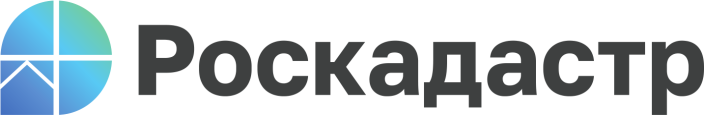 г. Самара, ул. Ленинская, 25а, корп.  № 1e-mail: pr_fkp@mail.ru, twitter: @pr_fkp, ВК: vk.com/fkp_samara, www.kadastr.ru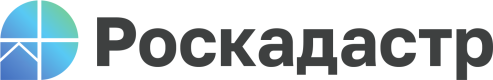 г. Самара, ул. Ленинская, 25а, корп.  № 1e-mail: pr_fkp@mail.ru, twitter: @pr_fkp, ВК: vk.com/fkp_samara, www.kadastr.ruАдрес: Самарская область, Похвистневский          Газета составлена и отпечатана                                                                район, село Старый Аманак, ул. Центральная       в администрации сельского поселения                                                        37 а, тел. 8(846-56) 44-5-73                                             Старый Аманак Похвистневский район                                                      Редактор                                                                                               Самарская область. Тираж 100 экз                                                      Н.А.СаушкинаУЧРЕДИТЕЛИ: Администрация сельского поселения Старый Аманак муниципального района Похвистневский Самарской области и Собрание представителей сельского поселения Старый Аманак муниципального района Похвистневский Самарской областиИЗДАТЕЛЬ: Администрация сельского поселения Старый Аманак муниципального района Похвистневский Самарской области